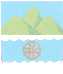 Самарская область Дума городского округа ОктябрьскСедьмого созыва«11» декабря 2020 года                                                                                                 №27                                                                        О бюджете городского округа Октябрьск Самарской областина 2021 год и плановый период 2022-2023 годовВ соответствии со ст. 9 и ст. 153 Бюджетного кодекса Российской Федерации,  Положением о бюджетном  устройстве и бюджетном процессе в городском округе Октябрьск Самарской области, утвержденным решением Думы городского округа от 29.12.2010 года № 16-н, руководствуясь Уставом  городского округа Октябрьск Самарской области, Дума городского округа Октябрьск Самарской областиРЕШИЛА:Статья 1.Утвердить основные характеристики бюджета городского округа Октябрьск Самарской области (далее – бюджет городского округа) на 2021 год:общий объем доходов – 463280,9 тыс. рублей;общий объем расходов – 465578,4 тыс. рублей;дефицит – 2297,5 тыс. рублей.Утвердить основные характеристики бюджета городского округа  на 2022 год:общий объем доходов – 392231,2 тыс. рублей;общий объем расходов – 391812,9 тыс. рублей;профицит – 418,3 тыс. рублей.3. Утвердить  основные характеристики бюджета городского округа на
2023год:общий объем доходов – 317790,4 тыс. рублей;общий объем расходов – 316661,8 тыс. рублей;профицит – 1128,6 тыс. рублей.Утвердить общий объем условно утвержденных расходов:на 2022 год – 10116,0 тыс. рублей;на 2023 год – 16768,0 тыс. рублей.Статья 2.Утвердить общий объем бюджетных ассигнований, направляемых на исполнение публичных нормативных обязательств в 2021 году, в размере 2131,4 тыс. рублей.Статья 3.Утвердить объем межбюджетных трансфертов, получаемых из областного бюджета:в 2021 году в сумме 326488,0 тыс. рублей;в 2022 году в сумме 250509,9 тыс. рублей;в 2023 году в сумме 171451,1 тыс. рублей.Утвердить объем безвозмездных поступлений в доход бюджета городского округа:в 2021 году в сумме 326488,0 тыс. рублей;в 2022 году в сумме 250509,9 тыс. рублей;в 2023 году в сумме 171451,1 тыс. рублей.Статья 4.1.Утвердить перечень главных администраторов доходов бюджета городского округа согласно приложению №1 к настоящему Решению.2.Утвердить перечень главных администраторов источников финансирования дефицита бюджета городского округа согласно приложению №2 к настоящему Решению.Статья 5.Утвердить нормативы распределения доходов бюджета городского округа на 2021 год и плановый период 2022-2023 годов согласно приложению № 3к настоящему Решению.Статья 6.Установить, что в бюджет городского округа перечисляется часть прибыли, полученной муниципальными унитарными предприятиями городского округа Октябрьск  Самарской области в 2021 году, в том числе по итогам 2020 года, в размере 25%.    Размер части прибыли, полученной муниципальными унитарными предприятиями городского округа  в очередном финансовом году, в том числе по итогам предыдущего года, являющейся неналоговым доходом бюджета городского округа, рассчитывается в процентном отношении от прибыли предприятия, определяемой согласно документам бухгалтерского учета и отчетности, после уплаты налогов и иных обязательных платежей.Статья  7.Образовать в расходной части бюджета городского округа резервный фонд Администрации городского округа Октябрьск Самарской области:в 2021 году в размере 600,0 тыс. рублей;в 2022 году в размере 600,0 тыс. рублей;в 2023году в размере 1000,0 тыс. рублей.Статья 8.Утвердить объем бюджетных ассигнований муниципального дорожного фонда городского округа:в 2021 году - в сумме 7593,0 тыс. рублей;в 2022 году - в сумме 7593,0 тыс. рублей;в 2023 году - в сумме 7593,0 тыс. рублей.Статья 9.Утвердить распределение бюджетных ассигнований по целевым статьям (муниципальным программам городского округа и непрограммным направлениям деятельности), группам и подгруппам видов расходов классификации расходов бюджета городского округа:на 2021 год согласно приложению №4 к настоящему Решению;на плановый период 2022 и 2023 годов согласно приложению № 5 к настоящему Решению.Статья 10.Утвердить ведомственную структуру расходов бюджета городского округа:на 2021 год согласно приложению №6 к настоящему Решению;на плановый период 2022 и 2023 годов согласно приложению №7 к настоящему Решению.Статья  11.Установить, что в 2021-2023 годах:11.1. за счет средств бюджета городского округа на безвозмездной и безвозвратной основе предоставляются субсидии юридическим лицам (за исключением субсидий государственным (муниципальным) учреждениям), индивидуальным предпринимателям, а также физическим лицам - производителям товаров, работ, услуг, осуществляющим свою деятельность на территории городского округа Октябрьск, в целях возмещения недополученных доходов и (или) финансового обеспечения (возмещения) затрат в связи с производством (реализацией) товаров (за исключением подакцизных товаров, кроме автомобилей легковых и мотоциклов, алкогольной продукции, предназначенной для экспортных поставок, винограда, винодельческой продукции, произведенной из указанного винограда: вин, игристых вин (шампанских), ликерных вин с защищенным географическим указанием, с защищенным наименованием места происхождения (специальных вин), виноматериалов), выполнением работ, оказанием услуг по следующим направлениям:1) обеспечение пожарной безопасности;2)	оказание поддержки объединениям, участвующим в охране                 общественного порядка;3) развитие и поддержка малого предпринимательства.	Субсидии в случаях, предусмотренных настоящим пунктом, предоставляются соответствующим главным распорядителям бюджетных средств городского округа в соответствии с муниципальными правовыми актами Администрации городского округа, утверждаемыми  в соответствии с общими требованиями, установленными Правительством Российской Федерации;за счет средств бюджета городского округа в соответствии с муниципальными правовыми актами Администрации городского округа предоставляются субсидии:муниципальным бюджетным учреждениям, в том числе на иные цели;некоммерческим организациям, не являющимся государственными (муниципальными) учреждениями.Субсидии некоммерческим организациям, не являющимся государственными (муниципальными) учреждениями, из бюджета городского округа предоставляются соответствующими главными распорядителями бюджетных средств в соответствии с муниципальными правовыми актами Администрации городского округа, утверждаемыми в соответствии с общими требованиями, установленными Правительством Российской Федерации;за счет средств бюджета городского округа предоставляются в соответствии с муниципальными правовыми актами Администрации городского округа, утверждаемыми в соответствии с общими требованиями, установленными Правительством Российской Федерации гранты в форме субсидий юридическим лицам (за исключением государственных (муниципальных) учреждений), индивидуальным предпринимателям, физическим лицам, в том числе на конкурсной основе;за счет средств бюджета городского округа предоставляются субсидии муниципальным унитарным предприятиям на увеличение уставного фонда.Субсидии из бюджета городского округа предоставляются соответствующими главными распорядителями бюджетных средств, в соответствии с муниципальными правовыми актами Администрации городского округа, утверждаемыми в соответствии с общими требованиями, установленными Правительством Российской Федерации.Статья 12. 1.Установить, что в сводную бюджетную роспись могут быть внесены изменения в соответствии с решением руководителя финансового органа без внесения изменений в указанное решение по основаниям, предусмотренным пунктом 3 статьи 217 Бюджетного Кодекса Российской Федерации.2.Установить, что в соответствии с пунктом 8 статьи 217 Бюджетного Кодекса Российской Федерации, дополнительными основаниями для внесения в 2021-2023 годах изменений в показатели сводной бюджетной росписи бюджета городского округа являются:1)	перераспределение бюджетных ассигнований в пределах, предусмотренных статьями 9,10 настоящего Решения главным распорядителям средств бюджета городского округа;2)	принятие решений Правительством Самарской области о распределении субсидий, субвенций, иных межбюджетных трансфертов, имеющих целевое назначение, а также заключение соглашений, предусматривающих получение субсидий, субвенций, иных межбюджетных трансфертов, имеющих целевое назначение, сверх объемов, утвержденных настоящим Решением;3) изменение кодов бюджетной классификации отраженных в настоящем Решении расходов бюджета городского округа, осуществляемых за счет безвозмездных поступлений в бюджет городского округа, а также остатков безвозмездных поступлений в бюджет городского округа, сформированных по состоянию на 1 января 2021 года;4) изменение кодов бюджетной классификации отраженных в настоящем Решении расходов бюджета городского округа в целях их приведения в соответствие с федеральными и областными правовыми актами;5)	перераспределение в рамках одной муниципальной программы городского округа Октябрьск Самарской области бюджетных ассигнований (в том числе включая перераспределение между главными распорядителями бюджетных средств);6)увеличение бюджетных ассигнований по отдельным разделам, подразделам, целевым статьям и видам расходов бюджета за счет экономии по использованию в текущем финансовом году бюджетных ассигнований на оказание муниципальных услуг - в пределах общего объема бюджетных ассигнований, предусмотренных главному распорядителю бюджетных средств в текущем финансовом году на оказание муниципальных услуг, при условии, что увеличение бюджетных ассигнований по соответствующему виду расходов не превышает 10 процентов;7)	осуществление выплат, сокращающих долговые обязательства городского округа;8)	перераспределение бюджетных ассигнований в целях обеспечения софинансирования за счет средств местного бюджета при предоставлении межбюджетных трансфертов из областного бюджета;9)	корректировка наименования объекта капитального строительства муниципальной собственности, софинансирование которого осуществляется за счет межбюджетных субсидий из областного бюджета.Статья 13.     1. Установить предельный объем  внутреннего муниципального долга городского округа:в 2021 году в сумме 136700,0 тыс. рублей;в 2022 году в сумме 141700,0 тыс. рублей;в 2023 году в сумме 146300,0 тыс. рублей.2. Установить верхний предел муниципального внутреннего долга городского округа:на 1 января 2022 года в сумме 97482,8 тыс. рублей, в том числе верхний предел долга по муниципальным гарантиям в сумме 0 тыс. рублей;на 1 января 2023 года в сумме 97064,5 тыс. рублей, в том числе верхний предел долга по муниципальным гарантиям в сумме 0 тыс. рублей;на 1 января 2024 года в сумме 95935,9 тыс. рублей, в том числе верхний предел долга по муниципальным гарантиям в сумме 0 тыс. рублей.3.Установить объемы расходов на обслуживание муниципального внутреннего долга городского округа:в 2021 году – 1218,6 тыс. рублей;в 2022 году – 1213,3 тыс. рублей;в 2023 году – 1199,2 тыс. рублей.Статья 14.Утвердить источники финансирования дефицита бюджета городского округа   на 2021 год согласно приложению № 8 к настоящему Решению.Утвердить источники финансирования дефицита бюджета городского округа на плановый период 2022 -2023 годов согласно приложению №9  к настоящему Решению.               Статья 15.Утвердить программу муниципальных внутренних заимствований городского округа на 2021 год и плановый период 2022-2023 годов  согласно приложению №10 к настоящему Решению.Статья 16.Утвердить программу муниципальных гарантий городского округа на 2021 год и плановый период 2022-2023 годов  согласно приложению №11 к настоящему Решению.Статья 17.Опубликовать настоящее Решение в газете «Октябрьское время».Настоящее Решение вступает в силу с 1 января 2021 года и действует по 31 декабря 2021 года, за исключением положений статьи 11, части 2 статьи 13 настоящего Решения, которые действует по 31 декабря 2023 года.	3. Со дня вступления в силу настоящего Решения статья 11, часть 2 статьи 13 Решения Думы городского округа Октябрьск Самарской области от 11.12.2019 № 368 «О бюджете городского округа Октябрьск Самарской области на 2020 год и плановый период 2021-2022 годов» (газета «Октябрьское время» декабрь 2019, январь 2020, март 2020, май 2020, июль 2020, октябрь 2020, ноябрь 2020) признаются утратившими силу.Глава городского округа Октябрьск	               Самарской области                                                                                                   А.В. ГожаяПредседатель Думы городского округаОктябрьск Самарской области                                                                                В.В. РевинРаспределение бюджетных ассигнований по целевым статьям (муниципальным программам городского округа Октябрьск Самарской области и непрограммным направлениям деятельности), группам и подгруппам видов расходов классификации расходов бюджета городского округа Октябрьск Самарской области на 2021 годРаспределение бюджетных ассигнований по целевым статьям (муниципальным программам городского округа Октябрьск Самарской области и непрограммным направлениям деятельности), группам и подгруппам видов расходов классификации расходов бюджета городского округа Октябрьск Самарской области на плановый период 2022 и 2023 годовтыс. рублейР Е Ш Е Н И Е  ПРИЛОЖЕНИЕ № 1к Решению Думы городского округа Октябрьск "О бюджете городского округа Октябрьск Самарской области на 2021 год и плановыйпериод 2022-2023 годов"Перечень главных администраторов доходов бюджета городского округаКод главного администратораКод доходовНаименование главного администратора доходов бюджета городского округа и дохода048Межрегиональное управление Федеральной службы по надзору в сфере природопользования по Самарской и Ульяновской областям0481 12 01010 01 0000 120 Плата за выбросы загрязняющих веществ в атмосферный воздух стационарными объектами0481 12 01030 01 0000 120 Плата за сбросы загрязняющих веществ в водные объекты0481 12 01040 01 0000 120 Плата за размещение отходов производства и потребления0481 12 01070 01 0000 120Плата за выбросы загрязняющих веществ, образующихся при сжигании на факельных установках и (или) рассеивании попутного нефтяного газа100Федеральное казначейство Российской Федерации (Управление Федерального казначейства по Самарской области)1001 03 02230 01 0000 110 Доходы от уплаты акцизов на дизельное топливо, подлежащие распределению между бюджетами субъектов Российской Федерации и местными бюджетами с учетом установленных дифференцированных нормативов отчислений в местные бюджеты1001 03 02240 01 0000 110 Доходы от уплаты акцизов на моторные масла для дизельных и (или) карбюраторных (инжекторных) двигателей, подлежащие распределению между бюджетами субъектов Российской Федерации и местными бюджетами с учетом установленных дифференцированных нормативов отчислений в местные бюджеты1001 03 02250 01 0000 110 Доходы от уплаты акцизов на автомобильный бензин, подлежащие распределению между бюджетами субъектов Российской Федерации и местными бюджетами с учетом установленных дифференцированных нормативов отчислений в местные бюджеты1001 03 02260 01 0000 110 Доходы от уплаты акцизов на прямогонный бензин, подлежащие распределению между бюджетами субъектов Российской Федерации и местными бюджетами с учетом установленных дифференцированных нормативов отчислений в местные бюджеты1001 16 10123 01 0041 140Доходы от денежных взысканий (штрафов), поступающие в счет погашения задолженности, образовавшейся до 1 января 2020 года, подлежащие зачислению в бюджет муниципального образования по нормативам, действовавшим в 2019 году (доходы бюджетов городских округов за исключением доходов, направляемых на формирование муниципального дорожного фонда, а также иных платежей в случае принятия решения финансовым органом муниципального образования о раздельном учете задолженности)182Управление Федеральной налоговой службы по Самарской области1821 01 02010 01 0000 110 Налог на доходы физических лиц с доходов, источником которых является налоговый агент, за исключением доходов, в отношении которых исчисление и уплата налога осуществляются в соответствии со статьями 227, 227.1 и 228 Налогового кодекса Российской Федерации1821 01 02020 01 0000 110 Налог на доходы физических лиц с доходов, полученных от осуществления деятельности физическими лицами, зарегистрированными в качестве индивидуальных предпринимателей, нотариусов, занимающихся частной практикой, адвокатов, учредивших адвокатские кабинеты, и других лиц, занимающихся частной практикой в соответствии со статьей 227 Налогового кодекса Российской Федерации1821 01 02030 01 0000 110 Налог на доходы физических лиц с доходов, полученных физическими лицами в соответствии со статьей 228 Налогового Кодекса Российской Федерации1821 01 02040 01 0000 110 Налог на доходы физических лиц в виде фиксированных авансовых платежей с доходов, полученных физическими лицами, являющимися иностранными гражданами, осуществляющими трудовую деятельность по найму на основании патента в соответствии со статьей 227.1 Налогового кодекса Российской Федерации1821 05 01010 01 0000 110 Налог, взимаемый с налогоплательщиков, выбравших в качестве объекта налогообложения доходы1821 05 01020 01 0000 110 Налог, взимаемый с налогоплательщиков, выбравших в качестве объекта налогообложения доходы, уменьшенные на величину расходов1821 05 02010 02 0000 110 Единый налог на вмененный доход для отдельных видов деятельности1821 05 02020 02 0000 110 Единый налог на вмененный доход для отдельных видов деятельности (за налоговые периоды, истекшие до 1 января 2011 года)1821 05 03010 01 0000 110 Единый сельскохозяйственный налог1821 05 03020 01 0000 110 Единый сельскохозяйственный налог (за налоговые периоды, истекшие до 1 января 2011 года)1821 05 04010 02 0000 110 Налог, взимаемый в связи с применением патентной системы налогообложения, зачисляемый в бюджеты городских округов1821 06 01020 04 0000 110 Налог на имущество физических лиц, взимаемый по ставкам, применяемым к объектам налогообложения, расположенным в границах городских округов1821 06 06032 04 0000 110 Земельный налог с организаций, обладающих земельным участком, расположенным в границах городских округов1821 06 06042 04 0000 110 Земельный налог с физических лиц, обладающих земельным участком, расположенным в границах городских округов1821 08 03010 01 0000 110 Государственная пошлина по делам, рассматриваемым в судах общей юрисдикции, мировыми судьями (за исключением Верховного Суда Российской Федерации)1821 08 07010 01 8000 110Государственная пошлина за государственную регистрацию юридического лица, физических лиц в качестве индивидуальных предпринимателей, изменений, вносимых в учредительные документы юридического лица, за государственную регистрацию ликвидации юридического лица и другие юридически значимые действия (при обращении через многофункциональные центры)188Главное управление Министерства внутренних дел Российской Федерации по Самарской области1881 08 07100 01 0000 110 Государственная пошлина за выдачу и обмен паспорта гражданина Российской Федерации1881 08 07140 01 0000 110 Государственная пошлина за государственную регистрацию транспортных средств и иные юридически значимые действия, связанные с изменениями и выдачей документов на транспортные средства, регистрационных знаков, водительских удостоверений321Управление Федеральной службы государственной регистрации, кадастра и картографии по Самарской области3211 08 07020 01 0000 110 Государственная пошлина за государственную регистрацию прав, ограничений (обременений) прав на недвижимое имущество и сделок с ним415Прокуратура Самарской области4151 16 10123 01 0000 140Доходы от денежных взысканий (штрафов), поступающие в счет погашения задолженности, образовавшейся до 1 января 2020 года, подлежащие зачислению в бюджет муниципального образования по нормативам, действовавшим в 2019 году715Служба мировых судей Самарской области7151 16 01053 01 0027 140 Административные штрафы, установленные Главой 5 Кодекса Российской Федерации об административных правонарушениях, за административные правонарушения, посягающие на права граждан, налагаемые мировыми судьями, комиссиями по делам несовершеннолетних и защите их прав (штрафы за  нарушение трудового законодательства и иных нормативных правовых актов, содержащих нормы трудового права)7151 16 01053 01 0035 140 Административные штрафы, установленные Главой 5 Кодекса Российской Федерации об административных правонарушениях, за административные правонарушения, посягающие на права граждан, налагаемые мировыми судьями, комиссиями по делам несовершеннолетних и защите их прав (штрафы за  неисполнение родителями или иными законными представителями несовершеннолетних обязанностей по содержанию и воспитанию несовершеннолетних)7151 16 01053 01 0053 140 Административные штрафы, установленные Главой 5 Кодекса Российской Федерации об административных правонарушениях, за административные правонарушения, посягающие на права граждан, налагаемые мировыми судьями, комиссиями по делам несовершеннолетних и защите их прав (штрафы за  незаконные действия по получению и (или) распространению информации, составляющей кредитную историю)7151 16 01053 01 0059 140 Административные штрафы, установленные Главой 5 Кодекса Российской Федерации об административных правонарушениях, за административные правонарушения, посягающие на права граждан, налагаемые мировыми судьями, комиссиями по делам несовершеннолетних и защите их прав (штрафы за  нарушение порядка рассмотрения обращений граждан)7151 16 01053 01 0063 140 Административные штрафы, установленные Главой 5 Кодекса Российской Федерации об административных правонарушениях, за административные правонарушения, посягающие на права граждан, налагаемые мировыми судьями, комиссиями по делам несовершеннолетних и защите их прав (штрафы за  нарушение законодательства об организации предоставления государственных и муниципальных услуг)7151 16 01053 01 0064 140 Административные штрафы, установленные Главой 5 Кодекса Российской Федерации об административных правонарушениях, за административные правонарушения, посягающие на права граждан, налагаемые мировыми судьями, комиссиями по делам несовершеннолетних и защите их прав (штрафы за  нарушение порядка или срока представления сведений о поступлении и расходовании средств политической партии, сводного финансового отчета политической партии)7151 16 01053 01 0065 140 Административные штрафы, установленные Главой 5 Кодекса Российской Федерации об административных правонарушениях, за административные правонарушения, посягающие на права граждан, налагаемые мировыми судьями, комиссиями по делам несовершеннолетних и защите их прав (штрафы за  незаконное использование политической партией денежных средств и иного имущества при финансировании своей деятельности, не связанной с участием в выборах и референдумах)7151 16 01053 01 0066 140 Административные штрафы, установленные Главой 5 Кодекса Российской Федерации об административных правонарушениях, за административные правонарушения, посягающие на права граждан, налагаемые мировыми судьями, комиссиями по делам несовершеннолетних и защите их прав (штрафы за  незаконное финансирование деятельности политических партий, не связанной с участием в выборах и референдумах)7151 16 01053 01 0067 140 Административные штрафы, установленные Главой 5 Кодекса Российской Федерации об административных правонарушениях, за административные правонарушения, посягающие на права граждан, налагаемые мировыми судьями, комиссиями по делам несовершеннолетних и защите их прав (штрафы за  нарушение срока возврата жертвователю, перечисления (передачи) в доход Российской Федерации пожертвований политической партии)7151 16 01053 01 0068 140 Административные штрафы, установленные Главой 5 Кодекса Российской Федерации об административных правонарушениях, за административные правонарушения, посягающие на права граждан, налагаемые мировыми судьями, комиссиями по делам несовершеннолетних и защите их прав (штрафы за  нарушение установленных законодательством Российской Федерации о политических партиях требований об обязательном аудите)7151 16 01053 01 0271 140 Административные штрафы, установленные Главой 5 Кодекса Российской Федерации об административных правонарушениях, за административные правонарушения, посягающие на права граждан, налагаемые мировыми судьями, комиссиями по делам несовершеннолетних и защите их прав (штрафы за  нарушение государственных нормативных требований охраны труда, содержащихся в федеральных законах и иных нормативных правовых актах Российской Федерации)7151 16 01053 01 0351 140 Административные штрафы, установленные Главой 5 Кодекса Российской Федерации об административных правонарушениях, за административные правонарушения, посягающие на права граждан, налагаемые мировыми судьями, комиссиями по делам несовершеннолетних и защите их прав (штрафы за неуплату средств на содержание детей или нетрудоспособных родителей)7151 16 01053 01 0631 140 Административные штрафы, установленные Главой 5 Кодекса Российской Федерации об административных правонарушениях, за административные правонарушения, посягающие на права граждан, налагаемые мировыми судьями, комиссиями по делам несовершеннолетних и защите их прав (штрафы за  нарушение требований законодательства, предусматривающих выдачу специальных разрешений на движение по автомобильным дорогам тяжеловесного и (или) крупногабаритного транспортного средства)7151 16 01063 01 0003 140 Административные штрафы, установленные Главой 6 Кодекса Российской Федерации об административных правонарушениях, за административные правонарушения, посягающие на здоровье, санитарно-эпидемиологическое благополучие населения и общественную нравственность, налагаемые мировыми судьями, комиссиями по делам несовершеннолетних и защите их прав (штрафы за нарушение законодательства в области обеспечения санитарно-эпидемиологического благополучия населения)7151 16 01063 01 0004 140 Административные штрафы, установленные Главой 6 Кодекса Российской Федерации об административных правонарушениях, за административные правонарушения, посягающие на здоровье, санитарно-эпидемиологическое благополучие населения и общественную нравственность, налагаемые мировыми судьями, комиссиями по делам несовершеннолетних и защите их прав (штрафы за нарушение санитарно-эпидемиологических требований к эксплуатации жилых помещений и общественных помещений, зданий, сооружений и транспорта)7151 16 01063 01 0007 140 Административные штрафы, установленные Главой 6 Кодекса Российской Федерации об административных правонарушениях, за административные правонарушения, посягающие на здоровье, санитарно-эпидемиологическое благополучие населения и общественную нравственность, налагаемые мировыми судьями, комиссиями по делам несовершеннолетних и защите их прав (штрафы за  нарушение санитарно-эпидемиологических требований к условиям отдыха и оздоровления детей, их воспитания и обучения)7151 16 01063 01 0008 140 Административные штрафы, установленные Главой 6 Кодекса Российской Федерации об административных правонарушениях, за административные правонарушения, посягающие на здоровье, санитарно-эпидемиологическое благополучие населения и общественную нравственность, налагаемые мировыми судьями, комиссиями по делам несовершеннолетних и защите их прав (штрафы за  незаконный оборот наркотических средств, психотропных веществ или их аналогов и незаконные приобретение, хранение, перевозка растений, содержащих наркотические средства или психотропные вещества, либо их частей, содержащих наркотические средства или психотропные вещества)7151 16 01063 01 0009 140 Административные штрафы, установленные Главой 6 Кодекса Российской Федерации об административных правонарушениях, за административные правонарушения, посягающие на здоровье, санитарно-эпидемиологическое благополучие населения и общественную нравственность, налагаемые мировыми судьями, комиссиями по делам несовершеннолетних и защите их прав (штрафы за  потребление наркотических средств или психотропных веществ без назначения врача либо новых потенциально опасных психоактивных веществ)7151 16 01063 01 0017 140 Административные штрафы, установленные Главой 6 Кодекса Российской Федерации об административных правонарушениях, за административные правонарушения, посягающие на здоровье, санитарно-эпидемиологическое благополучие населения и общественную нравственность, налагаемые мировыми судьями, комиссиями по делам несовершеннолетних и защите их прав (штрафы за  нарушение законодательства Российской Федерации о защите детей от информации, причиняющей вред их здоровью и (или) развитию)7151 16 01063 01 0023 140 Административные штрафы, установленные Главой 6 Кодекса Российской Федерации об административных правонарушениях, за административные правонарушения, посягающие на здоровье, санитарно-эпидемиологическое благополучие населения и общественную нравственность, налагаемые мировыми судьями, комиссиями по делам несовершеннолетних и защите их прав (штрафы за вовлечение несовершеннолетнего в процесс потребления табака)7151 16 01063 01 0091 140 Административные штрафы, установленные Главой 6 Кодекса Российской Федерации об административных правонарушениях, за административные правонарушения, посягающие на здоровье, санитарно-эпидемиологическое благополучие населения и общественную нравственность, налагаемые мировыми судьями, комиссиями по делам несовершеннолетних и защите их прав (штрафы за уклонение от прохождения диагностики, профилактических мероприятий, лечения от наркомании и (или) медицинской и (или) социальной реабилитации в связи с потреблением наркотических средств или психотропных веществ без назначения врача либо новых потенциально опасных психоактивных веществ)7151 16 01063 01 0101 140 Административные штрафы, установленные Главой 6 Кодекса Российской Федерации об административных правонарушениях, за административные правонарушения, посягающие на здоровье, санитарно-эпидемиологическое благополучие населения и общественную нравственность, налагаемые мировыми судьями, комиссиями по делам несовершеннолетних и защите их прав (штрафы за побои)7151 16 01073 01 0006 140 Административные штрафы, установленные Главой 7 Кодекса Российской Федерации об административных правонарушениях, за административные правонарушения в области охраны собственности, налагаемые мировыми судьями, комиссиями по делам несовершеннолетних и защите их прав (штрафы за самовольное занятие водного объекта или пользование им с нарушением установленных условий)7151 16 01073 01 0011 140 Административные штрафы, установленные Главой 7 Кодекса Российской Федерации об административных правонарушениях, за административные правонарушения в области охраны собственности, налагаемые мировыми судьями, комиссиями по делам несовершеннолетних и защите их прав (штрафы за пользование объектами животного мира и водными биологическими ресурсами без разрешения)7151 16 01073 01 0017 140 Административные штрафы, установленные Главой 7 Кодекса Российской Федерации об административных правонарушениях, за административные правонарушения в области охраны собственности, налагаемые мировыми судьями, комиссиями по делам несовершеннолетних и защите их прав (штрафы за уничтожение или повреждение чужого имущества)7151 16 01073 01 0027 140 Административные штрафы, установленные Главой 7 Кодекса Российской Федерации об административных правонарушениях, за административные правонарушения в области охраны собственности, налагаемые мировыми судьями, комиссиями по делам несовершеннолетних и защите их прав (штрафы за мелкое хищение)7151 16 01123 01 0000 140 Административные штрафы, установленные Главой 12 Кодекса Российской Федерации об административных правонарушениях, за административные правонарушения в области дорожного движения, налагаемые мировыми судьями, комиссиями по делам несовершеннолетних и защите их прав7151 16 01143 01 0016 140 Административные штрафы, установленные Главой 14 Кодекса Российской Федерации об административных правонарушениях, за административные правонарушения в области предпринимательской деятельности и деятельности саморегулируемых организаций, налагаемые мировыми судьями, комиссиями по делам несовершеннолетних и защите их прав (штрафы за нарушение правил продажи этилового спирта, алкогольной и спиртосодержащей продукции)7151 16 01143 01 0102 140 Административные штрафы, установленные Главой 14 Кодекса Российской Федерации об административных правонарушениях, за административные правонарушения в области предпринимательской деятельности и деятельности саморегулируемых организаций, налагаемые мировыми судьями, комиссиями по делам несовершеннолетних и защите их прав (штрафы за осуществление предпринимательской деятельности в области транспорта без лицензии)7151 16 01153 01 0006 140 Административные штрафы, установленные Главой 15 Кодекса Российской Федерации об административных правонарушениях, за административные правонарушения в области финансов, налогов и сборов, страхования, рынка ценных бумаг (за исключением штрафов, указанных в пункте 6 статьи 46 Бюджетного кодекса Российской Федерации), налагаемые мировыми судьями, комиссиями по делам несовершеннолетних и защите их прав (штрафы за непредставление (несообщение) сведений, необходимых для осуществления налогового контроля)7151 16 01153 01 0012 140 Административные штрафы, установленные главой 15 Кодекса Российской Федерации об административных правонарушениях, за административные правонарушения в области финансов, налогов и сборов, страхования, рынка ценных бумаг (за исключением штрафов, указанных в пункте 6 статьи 46 Бюджетного кодекса Российской Федерации), налагаемые мировыми судьями, комиссиями по делам несовершеннолетних и защите их прав (штрафы за производство или продажу товаров и продукции, в отношении которых установлены требования по маркировке и (или) нанесению информации, без соответствующей маркировки и (или) информации, а также с нарушением установленного порядка нанесения такой маркировки и (или) информации)7151 16 01193 01 0401 140 Административные штрафы, установленные Главой 19 Кодекса Российской Федерации об административных правонарушениях, за административные правонарушения против порядка управления, налагаемые мировыми судьями, комиссиями по делам несовершеннолетних и защите их прав (штрафы за воспрепятствование законной деятельности должностного лица органа государственного контроля (надзора), должностного лица организации, уполномоченной в соответствии с федеральными законами на осуществление государственного надзора, должностного лица органа муниципального контроля)7151 16 01203 01 0004 140Административные штрафы, установленные Главой 20 Кодекса Российской Федерации об административных правонарушениях, за административные правонарушения, посягающие на общественный порядок и общественную безопасность, налагаемые мировыми судьями, комиссиями по делам несовершеннолетних и защите их прав (штрафы за нарушение требований пожарной безопасности)7151 16 01203 01 0021 140 Административные штрафы, установленные Главой 20 Кодекса Российской Федерации об административных правонарушениях, за административные правонарушения, посягающие на общественный порядок и общественную безопасность, налагаемые мировыми судьями, комиссиями по делам несовершеннолетних и защите их прав (штрафы за появление в общественных местах в состоянии опьянения)7151 16 01203 01 9000 140 Административные штрафы, установленные Главой 20 Кодекса Российской Федерации об административных правонарушениях, за административные правонарушения, посягающие на общественный порядок и общественную безопасность, налагаемые мировыми судьями, комиссиями по делам несовершеннолетних и защите их прав (иные штрафы)733Министерство социально-демографической и семейной политики Самарской области7331 16 01053 01 0035 140Административные штрафы, установленные Главой 5 Кодекса Российской Федерации об административных правонарушениях, за административные правонарушения, посягающие на права граждан, налагаемые мировыми судьями, комиссиями по делам несовершеннолетних и защите их прав (штрафы за  неисполнение родителями или иными законными представителями несовершеннолетних обязанностей по содержанию и воспитанию несовершеннолетних)7331 16 01053 01 9000 140Административные штрафы, установленные Главой 5 Кодекса Российской Федерации об административных правонарушениях, за административные правонарушения, посягающие на права граждан, налагаемые мировыми судьями, комиссиями по делам несовершеннолетних и защите их прав (иные штрафы)7331 16 01063 01 0023 140Административные штрафы, установленные Главой 6 Кодекса Российской Федерации об административных правонарушениях, за административные правонарушения, посягающие на здоровье, санитарно-эпидемиологическое благополучие населения и общественную нравственность, налагаемые мировыми судьями, комиссиями по делам несовершеннолетних и защите их прав (штрафы за вовлечение несовершеннолетнего в процесс потребления табака)7331 16 01063 01 9000 140Административные штрафы, установленные Главой 6 Кодекса Российской Федерации об административных правонарушениях, за административные правонарушения, посягающие на здоровье, санитарно-эпидемиологическое благополучие населения и общественную нравственность, налагаемые мировыми судьями, комиссиями по делам несовершеннолетних и защите их прав (иные штрафы)7331 16 01073 01 9000 140Административные штрафы, установленные Главой 7 Кодекса Российской Федерации об административных правонарушениях, за административные правонарушения в области охраны собственности, налагаемые мировыми судьями, комиссиями по делам несовершеннолетних и защите их прав (иные штрафы)7331 16 01083 01 9000 140Административные штрафы, установленные Главой 8 Кодекса Российской Федерации об административных правонарушениях, за административные правонарушения в области охраны окружающей среды и природопользования, налагаемые мировыми судьями, комиссиями по делам несовершеннолетних и защите их прав (иные штрафы)7331 16 01093 01 9000 140Административные штрафы, установленные Главой 9 Кодекса Российской Федерации об административных правонарушениях, за административные правонарушения в промышленности, строительстве и энергетике, налагаемые мировыми судьями, комиссиями по делам несовершеннолетних и защите их прав (иные штрафы)7331 16 01103 01 9000 140Административные штрафы, установленные Главой 10 Кодекса Российской Федерации об административных правонарушениях, за административные правонарушения в сельском хозяйстве, ветеринарии и мелиорации земель, налагаемые мировыми судьями, комиссиями по делам несовершеннолетних и защите их прав (иные штрафы)7331 16 01113 01 0018 140Административные штрафы, установленные Главой 11 Кодекса Российской Федерации об административных правонарушениях, за административные правонарушения на транспорте, налагаемые мировыми судьями, комиссиями по делам несовершеннолетних и защите их прав (штрафы за безбилетный проезд)7331 16 01113 01 9000 140 Административные штрафы, установленные Главой 11 Кодекса Российской Федерации об административных правонарушениях, за административные правонарушения на транспорте, налагаемые мировыми судьями, комиссиями по делам несовершеннолетних и защите их прав (иные штрафы)7331 16 01123 01 0000 140Административные штрафы, установленные Главой 12 Кодекса Российской Федерации об административных правонарушениях, за административные правонарушения в области дорожного движения, налагаемые мировыми судьями, комиссиями по делам несовершеннолетних и защите их прав7331 16 01133 01 9000 140 Административные штрафы, установленные Главой 13 Кодекса Российской Федерации об административных правонарушениях, за административные правонарушения в области связи и информации, налагаемые мировыми судьями, комиссиями по делам несовершеннолетних и защите их прав (иные штрафы)7331 16 01143 01 9000 140Административные штрафы, установленные Главой 14 Кодекса Российской Федерации об административных правонарушениях, за административные правонарушения в области предпринимательской деятельности и деятельности саморегулируемых организаций, налагаемые мировыми судьями, комиссиями по делам несовершеннолетних и защите их прав (иные штрафы)7331 16 01193 01 9000 140 Административные штрафы, установленные Главой 19 Кодекса Российской Федерации об административных правонарушениях, за административные правонарушения против порядка управления, налагаемые мировыми судьями, комиссиями по делам несовершеннолетних и защите их прав (иные штрафы)7331 16 01203 01 9000 140Административные штрафы, установленные Главой 20 Кодекса Российской Федерации об административных правонарушениях, за административные правонарушения, посягающие на общественный порядок и общественную безопасность, налагаемые мировыми судьями, комиссиями по делам несовершеннолетних и защите их прав (иные штрафы)908Муниципальное казенное учреждение «Финансовое управление Администрации городского округа Октябрьск Самарской области»9081 13 02994 04 0000 130 Прочие доходы от компенсации затрат бюджетов городских округов9081 17 01040 04 0000 180 Невыясненные поступления, зачисляемые в бюджеты городских округов9081 17 05040 04 0000 180 Прочие неналоговые доходы бюджетов городских округов9082 02 15001 04 0000 150 Дотации бюджетам городских округов на выравнивание бюджетной обеспеченности из бюджета субъекта Российской Федерации9082 02 15002 04 0000 150 Дотации бюджетам городских округов на поддержку мер по обеспечению сбалансированности бюджетов9082 02 19999 04 0000 150 Прочие дотации бюджетам городских округов9082 08 04000 04 0000 150 Перечисления из бюджетов городских округов (в бюджеты городских округов) для осуществления возврата (зачета) излишне уплаченных или излишне взысканных сумм налогов, сборов и иных платежей, а также сумм процентов за несвоевременное осуществление такого возврата и процентов, начисленных на излишне взысканные суммы938Администрация городского округа Октябрьск Самарской области9381 08 07150 01 0000 110 Государственная пошлина за выдачу разрешения на установку рекламной конструкции9381 11 01040 04 0000 120 Доходы в виде прибыли, приходящейся на доли в уставных (складочных) капиталах хозяйственных товариществ и обществ, или дивидендов по акциям, принадлежащим городским округам9381 11 05012 04 0000 120Доходы, получаемые в виде арендной платы за земельные участки, государственная собственность на которые не разграничена и которые расположены в границах городских округов, а также средства от продажи права на заключение договоров аренды указанных земельных участков9381 11 05024 04 0000 120 Доходы, получаемые в виде арендной платы, а также средства от продажи права на заключение договоров аренды за земли, находящиеся в собственности городских округов (за исключением земельных участков муниципальных бюджетных и автономных учреждений)9381 11 05034 04 0000 120 Доходы от сдачи в аренду имущества, находящегося в оперативном управлении органов управления городских округов и созданных ими учреждений (за исключением имущества муниципальных бюджетных и автономных учреждений)9381 11 07014 04 0000 120 Доходы от перечисления части прибыли, остающейся после уплаты налогов и иных обязательных платежей муниципальных унитарных предприятий, созданных городскими округами9381 11 08040 04 0000 120 Средства, получаемые от передачи имущества, находящегося в собственности городских округов (за исключением имущества муниципальных бюджетных и автономных учреждений, а также имущества муниципальных унитарных предприятий, в том числе казенных), в залог, в доверительное управление9381 11 09034 04 0000 120 Доходы от эксплуатации и использования имущества автомобильных дорог, находящихся в собственности городских округов9381 11 09044 04 0000 120 Прочие поступления от использования имущества, находящегося в собственности городских округов (за исключением имущества муниципальных бюджетных и автономных учреждений, а также имущества муниципальных унитарных предприятий, в том числе казенных)9381 13 01994 04 0000 130 Прочие доходы от оказания платных услуг (работ) получателями средств бюджетов городских округов9381 13 02994 04 0000 130 Прочие доходы от компенсации затрат бюджетов городских округов9381 14 01040 04 0000 410 Доходы от продажи квартир, находящихся в собственности городских округов9381 14 02040 04 0000 410 Доходы от  реализации имущества, находящегося в собственности городских округов (за исключением имущества муниципальных бюджетных и автономных учреждений, а также имущества муниципальных унитарных предприятий, в том числе казенных), в части реализации основных средств по указанному имуществу9381 14 02042 04 0000 410 Доходы от реализации имущества, находящегося в оперативном управлении учреждений, находящихся в ведении органов управления городских округов (за исключением имущества муниципальных бюджетных и автономных учреждений), в части реализации основных средств по указанному имуществу9381 14 02042 04 0000 440 Доходы от реализации имущества, находящегося в оперативном управлении учреждений, находящихся в ведении органов управления городских округов (за исключением имущества муниципальных бюджетных и автономных учреждений), в части реализации материальных запасов по указанному имуществу9381 14 02043 04 0000 410 Доходы от реализации иного имущества, находящегося в собственности городских округов (за исключением имущества муниципальных бюджетных и автономных учреждений, а также имущества муниципальных унитарных предприятий, в том числе казенных), в части реализации основных средств по указанному имуществу9381 14 02043 04 0000 440 Доходы от реализации иного имущества, находящегося в собственности городских округов (за исключением имущества муниципальных бюджетных и автономных учреждений, а также имущества муниципальных унитарных предприятий, в том числе казенных), в части реализации материальных запасов по указанному имуществу9381 14 04040 04 0000 420 Доходы от продажи нематериальных активов, находящихся в собственности городских округов9381 14 06012 04 0000 430 Доходы от продажи земельных участков, государственная собственность на которые не разграничена и которые расположены в границах городских округов9381 14 06024 04 0000 430 Доходы от продажи земельных участков, находящихся в собственности городских округов (за исключением земельных участков муниципальных бюджетных и автономных учреждений)9381 16 01053 01 0035 140 Административные штрафы, установленные Главой 5 Кодекса Российской Федерации об административных правонарушениях, за административные правонарушения, посягающие на права граждан, налагаемые мировыми судьями, комиссиями по делам несовершеннолетних и защите их прав (штрафы за  неисполнение родителями или иными законными представителями несовершеннолетних обязанностей по содержанию и воспитанию несовершеннолетних)9381 16 01063 01 0008 140 Административные штрафы, установленные Главой 6 Кодекса Российской Федерации об административных правонарушениях, за административные правонарушения, посягающие на здоровье, санитарно-эпидемиологическое благополучие населения и общественную нравственность, налагаемые мировыми судьями, комиссиями по делам несовершеннолетних и защите их прав (штрафы за  незаконный оборот наркотических средств, психотропных веществ или их аналогов и незаконные приобретение, хранение, перевозка растений, содержащих наркотические средства или психотропные вещества, либо их частей, содержащих наркотические средства или психотропные вещества)9381 16 01063 01 0009 140 Административные штрафы, установленные Главой 6 Кодекса Российской Федерации об административных правонарушениях, за административные правонарушения, посягающие на здоровье, санитарно-эпидемиологическое благополучие населения и общественную нравственность, налагаемые мировыми судьями, комиссиями по делам несовершеннолетних и защите их прав (штрафы за  потребление наркотических средств или психотропных веществ без назначения врача либо новых потенциально опасных психоактивных веществ)9381 16 01063 01 0023 140 Административные штрафы, установленные Главой 6 Кодекса Российской Федерации об административных правонарушениях, за административные правонарушения, посягающие на здоровье, санитарно-эпидемиологическое благополучие населения и общественную нравственность, налагаемые мировыми судьями, комиссиями по делам несовершеннолетних и защите их прав (штрафы за вовлечение несовершеннолетнего в процесс потребления табака)9381 16 01063 01 0101 140 Административные штрафы, установленные Главой 6 Кодекса Российской Федерации об административных правонарушениях, за административные правонарушения, посягающие на здоровье, санитарно-эпидемиологическое благополучие населения и общественную нравственность, налагаемые мировыми судьями, комиссиями по делам несовершеннолетних и защите их прав (штрафы за побои)9381 16 01073 01 0017 140 Административные штрафы, установленные Главой 7 Кодекса Российской Федерации об административных правонарушениях, за административные правонарушения в области охраны собственности, налагаемые мировыми судьями, комиссиями по делам несовершеннолетних и защите их прав (штрафы за уничтожение или повреждение чужого имущества)9381 16 01143 01 0101 140 Административные штрафы, установленные Главой 14 Кодекса Российской Федерации об административных правонарушениях, за административные правонарушения в области предпринимательской деятельности и деятельности саморегулируемых организаций, налагаемые мировыми судьями, комиссиями по делам несовершеннолетних и защите их прав (штрафы за незаконную организацию и проведение азартных игр)9381 16 01193 01 0005 140 Административные штрафы, установленные Главой 19 Кодекса Российской Федерации об административных правонарушениях, за административные правонарушения против порядка управления, налагаемые мировыми судьями, комиссиями по делам несовершеннолетних и защите их прав (штрафы за невыполнение в срок законного предписания (постановления, представления, решения) органа (должностного лица), осуществляющего государственный надзор (контроль), организации, уполномоченной в соответствии с федеральными законами на осуществление государственного надзора (должностного лица), органа (должностного лица), осуществляющего муниципальный контроль9381 16 01203 01 0021 140 Административные штрафы, установленные Главой 20 Кодекса Российской Федерации об административных правонарушениях, за административные правонарушения, посягающие на общественный порядок и общественную безопасность, налагаемые мировыми судьями, комиссиями по делам несовершеннолетних и защите их прав (штрафы за появление в общественных местах в состоянии опьянения)9381 16 01203 01 9000 140 Административные штрафы, установленные Главой 20 Кодекса Российской Федерации об административных правонарушениях, за административные правонарушения, посягающие на общественный порядок и общественную безопасность, налагаемые мировыми судьями, комиссиями по делам несовершеннолетних и защите их прав (иные штрафы)9381 16 02020 02 0000 140 Административные штрафы, установленные законами субъектов Российской Федерации об административных правонарушениях, за нарушение муниципальных правовых актов9381 16 07010 04 0000 140 Штрафы, неустойки, пени, уплаченные в случае просрочки исполнения поставщиком (подрядчиком, исполнителем) обязательств, предусмотренных муниципальным контрактом, заключенным муниципальным органом, казенным учреждением городского округа9381 16 07090 04 0001 140 Иные штрафы, неустойки, пени, уплаченные в соответствии с законом или договором в случае неисполнения или ненадлежащего исполнения обязательств перед муниципальным органом, (муниципальным казенным учреждением) городского округа (муниципальный земельный контроль)9381 16 07090 04 0003 140 Иные штрафы, неустойки, пени, уплаченные в соответствии с законом или договором в случае неисполнения или ненадлежащего исполнения обязательств перед муниципальным органом, (муниципальным казенным учреждением) городского округа (жилищный контроль)9381 16 09040 04 0000 140 Денежные средства, изымаемые в собственность городского округа в соответствии с решениями судов (за исключением обвинительных приговоров судов)9381 16 10031 04 0000 140 Возмещение ущерба при возникновении страховых случаев, когда выгодоприобретателями выступают получатели средств бюджета городского округа9381 16 10032 04 0000 140 Прочее возмещение ущерба, причиненного муниципальному имуществу городского округа (за исключением имущества, закрепленного за муниципальными бюджетными (автономными) учреждениями, унитарными предприятиями)9381 16 10061 04 0000 140 Платежи в целях возмещения убытков, причиненных уклонением от заключения с муниципальным органом городского округа (муниципальным казенным учреждением) муниципального контракта, а также иные денежные средства, подлежащие зачислению в бюджет городского округа за нарушение законодательства Российской Федерации о контрактной системе в сфере закупок товаров, работ, услуг для обеспечения государственных и муниципальных нужд (за исключением муниципального контракта, финансируемого за счет средств муниципального дорожного фонда)9381 16 10081 04 0000 140 Платежи в целях возмещения ущерба при расторжении муниципального контракта, заключенного с муниципальным органом городского округа (муниципальным казенным учреждением), в связи с односторонним отказом исполнителя (подрядчика) от его исполнения (за исключением муниципального контракта, финансируемого за счет средств муниципального дорожного фонда)9381 16 10100 04 0000 140 Денежные взыскания, налагаемые в возмещение ущерба, причиненного в результате незаконного или нецелевого использования бюджетных средств (в части бюджетов городских округов)9381 17 01040 04 0000 180 Невыясненные поступления, зачисляемые в бюджеты городских округов9381 17 05040 04 0000 180 Прочие неналоговые доходы бюджетов городских округов9382 02 19999 04 0000 150 Прочие дотации бюджетам городских округов9382 02 25497 04 0000 150 Субсидии бюджетам городских округов на реализацию мероприятий по обеспечению жильем молодых семей9382 02 29999 04 0000 150 Прочие субсидии бюджетам городских округов9382 02 30013 04 0000 150 Субвенции бюджетам городских округов на обеспечение мер социальной поддержки реабилитированных лиц и лиц, признанных пострадавшими от политических репрессий9382 02 30024 04 0000 150 Субвенции бюджетам городских округов на выполнение передаваемых полномочий субъектов Российской Федерации9382 02 30027 04 0000 150 Субвенции бюджетам городских округов на содержание ребенка в семье опекуна и приемной семье, а также вознаграждение, причитающееся приемному родителю9382 02 35118 04 0000 150 Субвенции бюджетам городских округов на осуществление первичного воинского учета на территориях, где отсутствуют военные комиссариаты9382 02 35120 04 0000 150 Субвенции бюджетам городских округов на осуществление полномочий по составлению (изменению) списков кандидатов в присяжные заседатели федеральных судов общей юрисдикции в Российской Федерации9382 02 35135 04 0000 150 Субвенции бюджетам городских округов на осуществление полномочий по обеспечению жильем отдельных категорий граждан, установленных Федеральным законом от 12 января 1995 года N 5-ФЗ "О ветеранах"9382 02 35176 04 0000 150 Субвенции бюджетам городских округов на осуществление полномочий по обеспечению жильем отдельных категорий граждан, установленных Федеральным законом от 24 ноября 1995 года N 181-ФЗ "О социальной защите инвалидов в Российской Федерации"9382 02 39999 04 0000 150 Прочие субвенции бюджетам городских округов9382 02 49999 04 0000 150 Прочие межбюджетные трансферты, передаваемые бюджетам городских округов9382 07 04050 04 0000 150 Прочие безвозмездные поступления в бюджеты городских округов9382 19 25020 04 0000 150 Возврат остатков субсидий на мероприятия подпрограммы "Обеспечение жильем молодых семей" федеральной целевой программы "Жилище" на 2015 - 2020 годы из бюджетов городских округов9382 19 25028 04 0000 150 Возврат остатков субсидий на поддержку региональных проектов в сфере информационных технологий из бюджетов городских округов9382 19 60010 04 0000 150 Возврат прочих остатков субсидий, субвенций и иных межбюджетных трансфертов, имеющих целевое назначение, прошлых лет из бюджетов городских округов940Муниципальное казенное учреждение городского округа Октябрьск Самарской области «Комитет по архитектуре, строительству и транспорту Администрации городского округа Октябрьск Самарской области»9401 13 01074 04 0000 130 Доходы от оказания информационных услуг органами местного самоуправления городских округов, казенными учреждениями городских округов9401 13 02994 04 0000 130 Прочие доходы от компенсации затрат бюджетов городских округов9401 16 07010 04 0000 140 Штрафы, неустойки, пени, уплаченные в случае просрочки исполнения поставщиком (подрядчиком, исполнителем) обязательств, предусмотренных муниципальным контрактом, заключенным муниципальным органом, казенным учреждением городского округа9401 16 10061 04 0000 140 Платежи в целях возмещения убытков, причиненных уклонением от заключения с муниципальным органом городского округа (муниципальным казенным учреждением) муниципального контракта, а также иные денежные средства, подлежащие зачислению в бюджет городского округа за нарушение законодательства Российской Федерации о контрактной системе в сфере закупок товаров, работ, услуг для обеспечения государственных и муниципальных нужд (за исключением муниципального контракта, финансируемого за счет средств муниципального дорожного фонда)9401 16 10062 04 0000 140 Платежи в целях возмещения убытков, причиненных уклонением от заключения с муниципальным органом городского округа (муниципальным казенным учреждением) муниципального контракта, финансируемого за счет средств муниципального дорожного фонда, а также иные денежные средства, подлежащие зачислению в бюджет городского округа за нарушение законодательства Российской Федерации о контрактной системе в сфере закупок товаров, работ, услуг для обеспечения государственных и муниципальных нужд9401 16 10081 04 0000 140 Платежи в целях возмещения ущерба при расторжении муниципального контракта, заключенного с муниципальным органом городского округа (муниципальным казенным учреждением), в связи с односторонним отказом исполнителя (подрядчика) от его исполнения (за исключением муниципального контракта, финансируемого за счет средств муниципального дорожного фонда)9401 16 10082 04 0000 140 Платежи в целях возмещения ущерба при расторжении муниципального контракта, финансируемого за счет средств муниципального дорожного фонда городского округа, в связи с односторонним отказом исполнителя (подрядчика) от его исполнения9401 16 10100 04 0000 140 Денежные взыскания, налагаемые в возмещение ущерба, причиненного в результате незаконного или нецелевого использования бюджетных средств (в части бюджетов городских округов)9401 17 01040 04 0000 180 Невыясненные поступления, зачисляемые в бюджеты городских округов9401 17 05040 04 0000 180 Прочие неналоговые доходы бюджетов городских округов9402 02 19999 04 0000 150 Прочие дотации бюджетам городских округов9402 02 20041 04 0000 150 Субсидии бюджетам городских округов на строительство, модернизацию, ремонт и содержание автомобильных дорог общего пользования, в том числе дорог в поселениях (за исключением автомобильных дорог федерального значения)9402 02 20077 04 0000 150 Субсидии бюджетам городских округов на софинансирование капитальных вложений в объекты муниципальной собственности9402 02 20079 04 0000 150 Субсидии бюджетам городских округов на переселение граждан из жилищного фонда, признанного непригодным для проживания, и (или) жилищного фонда с высоким уровнем износа (более 70 процентов)9402 02 20216 04 0000 150 Субсидии бюджетам городских округов на осуществление дорожной деятельности в отношении автомобильных дорог общего пользования, а также капитального ремонта и ремонта дворовых территорий многоквартирных домов, проездов к дворовым территориям многоквартирных домов населенных пунктов9402 02 20299 04 0000 150 Субсидии бюджетам городских округов на обеспечение мероприятий по переселению граждан из аварийного жилищного фонда, в том числе переселению граждан из аварийного жилищного фонда с учетом необходимости развития малоэтажного жилищного строительства, за счет средств, поступивших от государственной корпорации - Фонда содействия реформированию жилищно-коммунального хозяйства9402 02 20302 04 0000 150 Субсидии бюджетам городских округов на обеспечение мероприятий по переселению граждан из аварийного жилищного фонда, в том числе переселению граждан из аварийного жилищного фонда с учетом необходимости развития малоэтажного жилищного строительства, за счет средств бюджетов9402 02 25013 04 0000 150 Субсидии бюджетам городских округов на сокращение доли загрязненных сточных вод9402 02 25520 04 0000 150 Субсидии бюджетам городских округов на реализацию мероприятий по созданию в субъектах Российской Федерации новых мест в общеобразовательных организациях9402 02 25555 04 0000 150 Субсидии бюджетам городских округов на реализацию программ формирования современной городской среды9402 02 29999 04 0000 150 Прочие субсидии бюджетам городских округов9402 02 30024 04 0000 150 Субвенции бюджетам городских округов на выполнение передаваемых полномочий субъектов Российской Федерации9402 02 35082 04 0000 150 Субвенции бюджетам городских округов на предоставление жилых помещений детям-сиротам и детям, оставшимся без попечения родителей, лицам из их числа по договорам найма специализированных жилых помещений9402 02 39999 04 0000 150 Прочие субвенции бюджетам городских округов9402 02 49999 04 0000 150 Прочие межбюджетные трансферты, передаваемые бюджетам городских округов9402 07 04050 04 0000 150 Прочие безвозмездные поступления в бюджеты городских округов9402 19 25027 04 0000 150 Возврат остатков субсидий на мероприятия государственной программы Российской Федерации "Доступная среда" на 2011 - 2020 годы из бюджетов городских округов9402 19 25115 04 0000 150 Возврат остатков субсидий на реализацию мероприятий подпрограммы "Автомобильные дороги" федеральной целевой программы "Развитие транспортной системы России (2010 - 2020 годы)" из бюджетов городских округов9402 19 60010 04 0000 150 Возврат прочих остатков субсидий, субвенций и иных межбюджетных трансфертов, имеющих целевое назначение, прошлых лет из бюджетов городских округов977Муниципальное казенное учреждение городского округа Октябрьск Самарской области "Управление социального развития Администрации городского округа Октябрьск Самарской области"9771 13 01994 04 0000 130 Прочие доходы от оказания платных услуг (работ) получателями средств бюджетов городских округов9771 13 02994 04 0000 130 Прочие доходы от компенсации затрат бюджетов городских округов9771 16 07010 04 0000 140 Штрафы, неустойки, пени, уплаченные в случае просрочки исполнения поставщиком (подрядчиком, исполнителем) обязательств, предусмотренных муниципальным контрактом, заключенным муниципальным органом, казенным учреждением городского округа9771 16 10031 04 0000 140 Возмещение ущерба при возникновении страховых случаев, когда выгодоприобретателями выступают получатели средств бюджета городского округа9771 16 10032 04 0000 140 Прочее возмещение ущерба, причиненного муниципальному имуществу городского округа (за исключением имущества, закрепленного за муниципальными бюджетными (автономными) учреждениями, унитарными предприятиями)9771 16 10061 04 0000 140 Платежи в целях возмещения убытков, причиненных уклонением от заключения с муниципальным органом городского округа (муниципальным казенным учреждением) муниципального контракта, а также иные денежные средства, подлежащие зачислению в бюджет городского округа за нарушение законодательства Российской Федерации о контрактной системе в сфере закупок товаров, работ, услуг для обеспечения государственных и муниципальных нужд (за исключением муниципального контракта, финансируемого за счет средств муниципального дорожного фонда)9771 16 10081 04 0000 140 Платежи в целях возмещения ущерба при расторжении муниципального контракта, заключенного с муниципальным органом городского округа (муниципальным казенным учреждением), в связи с односторонним отказом исполнителя (подрядчика) от его исполнения (за исключением муниципального контракта, финансируемого за счет средств муниципального дорожного фонда)9771 17 01040 04 0000 180 Невыясненные поступления, зачисляемые в бюджеты городских округов9771 17 05040 04 0000 180 Прочие неналоговые доходы бюджетов городских округов9772 02 19999 04 0000 150 Прочие дотации бюджетам городских округов9772 02 29999 04 0000 150 Прочие субсидии бюджетам городских округов9772 02 45454 04 0000 150 Межбюджетные трансферты, передаваемые бюджетам городских округов на создание модельных муниципальных библиотек9772 02 49999 04 0000 150 Прочие межбюджетные трансферты, передаваемые бюджетам городских округов9772 07 04050 04 0000 150 Прочие безвозмездные поступления в бюджеты городских округов9772 18 04010 04 0000 150 Доходы бюджетов городских округов от возврата бюджетными учреждениями остатков субсидий прошлых лет9772 19 45146 04 0000 150 Возврат остатков иных межбюджетных трансфертов на подключение общедоступных библиотек Российской Федерации к сети "Интернет" и развитие системы библиотечного дела с учетом задачи расширения информационных технологий и оцифровки из бюджетов городских округов9772 19 60010 04 0000 150 Возврат прочих остатков субсидий, субвенций и иных межбюджетных трансфертов, имеющих целевое назначение, прошлых лет из бюджетов городских округовПРИЛОЖЕНИЕ № 2к Решению Думы городского округа Октябрьск "О бюджете городского округа Октябрьск Самарской области на 2021 год и плановыйпериод 2022-2023 годов"Перечень главных администраторов источников финансирования дефицита бюджета городского округаПеречень главных администраторов источников финансирования дефицита бюджета городского округаПеречень главных администраторов источников финансирования дефицита бюджета городского округаКод главыКод группы, подгруппы, статьи и вида источниковНаименование908Муниципальное казенное учреждение «Финансовое управление Администрации городского округа Октябрьск Самарской области»01 05 00 00 00 0000 000Изменение остатков средств на счетах по учету средств бюджетов01 05 00 00 00 0000 500Увеличение остатков средств бюджетов01 05 02 00 00 0000 500Увеличение прочих остатков средств бюджетов01 05 02 01 00 0000 510Увеличение прочих остатков денежных средств бюджетов01 05 02 01 04 0000 510Увеличение прочих остатков денежных средств бюджетов городских округов01 05 00 00 00 0000 600Уменьшение остатков средств бюджетов 01 05 02 00 00 0000 600Уменьшение прочих остатков средств бюджетов01 05 02 01 00 0000 610Уменьшение прочих остатков денежных средств бюджетов01 05 02 01 04 0000 610Уменьшение прочих остатков денежных средств бюджетов городских округов938Администрация городского округа Октябрьск Самарской области01 02 00 00 00 0000 000Кредиты кредитных организаций в валюте Российской Федерации01 02 00 00 00 0000 700Получение кредитов от кредитных организаций в валюте Российской Федерации01 02 00 00 04 0000 710Получение кредитов от кредитных организаций бюджетами городских округов в валюте Российской Федерации01 02 00 00 00 0000 800Погашение кредитов, предоставленных кредитными организациями в валюте Российской Федерации01 02 00 00 04 0000 810Погашение бюджетами городских округов кредитов от кредитных организаций в валюте Российской Федерации01 03 00 00 00 0000 000Бюджетные кредиты из других бюджетов бюджетной системы Российской Федерации01 03 01 00 00 0000 000Бюджетные кредиты из других бюджетов бюджетной системы Российской Федерации в валюте Российской Федерации01 03 01 00 00 0000 700Получение бюджетных кредитов из других бюджетов бюджетной системы Российской Федерации в валюте Российской Федерации01 03 01 00 04 0000 710Получение кредитов из других бюджетов бюджетной системы Российской Федерации бюджетами городских округов в валюте Российской Федерации01 03 01 00 00 0000 800Погашение бюджетных кредитов, полученных из других бюджетов бюджетной системы Российской Федерации в валюте Российской Федерации01 03 01 00 04 0000 810Погашение бюджетами городских округов кредитов из других бюджетов бюджетной системы Российской Федерации в валюте Российской ФедерацииПРИЛОЖЕНИЕ № 3к Решению Думы городского округа Октябрьск "О бюджете городского округа Октябрьск Самарской области на 2021 год и плановыйпериод 2022-2023 годов"к Решению Думы городского округа Октябрьск "О бюджете городского округа Октябрьск Самарской области на 2021 год и плановыйпериод 2022-2023 годов"Нормативы распределения доходов местного бюджета на 2021 год и плановый период 2022 и 2023 годовНормативы распределения доходов местного бюджета на 2021 год и плановый период 2022 и 2023 годовНаименование доходаМестный бюджет в процентах   В части погашения задолженности и перерасчетов по отмененным налогам, сборам и иным обязательствамЗемельный налог (по обязательствам, возникшим до 1 января 2006 года), мобилизуемый на территориях городских округов100Целевые сборы с граждан и предприятий, учреждений, организаций на содержание милиции, на благоустройство территорий, на нужды образования и другие цели, мобилизуемые на территориях городских округов100Прочие местные налоги и сборы, мобилизуемые на территориях городских округов100   В части прочих неналоговых доходовПрочие доходы от оказания платных услуг (работ) получателями средств бюджетов городских округов100Доходы от возмещения ущерба при возникновении страховых случаев по обязательному страхованию гражданской ответственности, когда выгодоприобретателями выступают получатели средств бюджетов городских округов100Доходы от возмещения ущерба при возникновении иных страховых случаев, когда выгодоприобретателями выступают получатели средств бюджетов городских округов100Невыясненные поступления, зачисляемые в бюджеты городских округов100Прочие неналоговые доходы бюджетов городских округов100НаименованиеЦСРВРСумма, тыс. рублейСумма, тыс. рублейНаименованиеЦСРВРВсегоВ том числе за счет безвозмездных поступленийМуниципальная программа "Повышение эффективности муниципального управления в городском округе Октябрьск Самарской области, совершенствование работы по исполнению полномочий по решению вопросов местного значения, осуществление переданных государственных полномочий на 2021-2025 годы"01 0 00 0000031 180,02 533,6Расходы на выплаты персоналу в целях обеспечения выполнения функций государственными (муниципальными) органами, казенными учреждениями, органами управления государственными внебюджетными фондами01 0 00 0000010026 135,32 269,4Закупка товаров, работ и услуг для обеспечения государственных (муниципальных) нужд01 0 00 000002001 348,8264,2Социальное обеспечение и иные выплаты населению01 0 00 000003001 893,40,0Предоставление субсидий бюджетным, автономным учреждениям и иным некоммерческим организациям01 0 00 000006001 739,50,0Иные бюджетные ассигнования01 0 00 0000080063,00,0Муниципальная программа городского округа Октябрьск Самарской области "Управление муниципальным имуществом городского округа Октябрьск Самарской области" на 2021-2025 годы"02 0 00 000001 829,80,0Закупка товаров, работ и услуг для обеспечения государственных (муниципальных) нужд02 0 00 000002001 823,80,0Иные бюджетные ассигнования02 0 00 000008006,00,0Муниципальная программа "Содержание, эксплуатация и развитие муниципальных зданий и транспорта на 2015-2023 гг."03 0 00 0000064 525,032 000,0Закупка товаров, работ и услуг для обеспечения государственных (муниципальных) нужд03 0 00 0000020037 047,732 000,0Предоставление субсидий бюджетным, автономным учреждениям и иным некоммерческим организациям03 0 00 0000060027 477,30,0Ведомственная целевая программа "Обеспечение реализации полномочий муниципального казенного учреждения "Финансовое управление Администрации г.о.Октябрьск Самарской области" на 2021- 2023 годы04 0 00 000009 242,20,0Расходы на выплаты персоналу в целях обеспечения выполнения функций государственными (муниципальными) органами, казенными учреждениями, органами управления государственными внебюджетными фондами04 0 00 000001008 833,20,0Закупка товаров, работ и услуг для обеспечения государственных (муниципальных) нужд04 0 00 00000200408,00,0Иные бюджетные ассигнования04 0 00 000008001,00,0Муниципальная программа «Профилактика правонарушений и обеспечение общественной безопасности на 2018–2023 годы»05 0 00 00000285,9156,9Предоставление субсидий бюджетным, автономным учреждениям и иным некоммерческим организациям05 0 00 00000600285,9156,9Муниципальная программа "Улучшение условий и охраны труда в городском округе Октябрьск Самарской области на 2018-2025 годы"06 0 00 0000030,50,0Закупка товаров, работ и услуг для обеспечения государственных (муниципальных) нужд06 0 00 0000020030,50,0Муниципальная программа "Развитие муниципальной службы в городском округе Октябрьск Самарской области на 2016-2022 годы"07 0 00 00000314,20,0Расходы на выплаты персоналу в целях обеспечения выполнения функций государственными (муниципальными) органами, казенными учреждениями, органами управления государственными внебюджетными фондами07 0 00 0000010069,90,0Закупка товаров, работ и услуг для обеспечения государственных (муниципальных) нужд07 0 00 00000200244,30,0Ведомственная целевая программа "Обеспечение реализации полномочий Муниципального казенного учреждения городского округа Октябрьск Самарской области "Управление по вопросам жилищно-коммунального хозяйства, энергетики и функционирования единой дежурной диспетчерской службы" на 2021-2023гг."08 0 00 000004 500,60,0Расходы на выплаты персоналу в целях обеспечения выполнения функций государственными (муниципальными) органами, казенными учреждениями, органами управления государственными внебюджетными фондами08 0 00 000001004 368,00,0Закупка товаров, работ и услуг для обеспечения государственных (муниципальных) нужд08 0 00 00000200132,60,0Ведомственная целевая программа "Обеспечение реализации полномочий Муниципального казенного учреждения "Управление по вопросам семьи городского округа Октябрьск Самарской области" на 2021-2023 гг."09 0 00 000003 494,52 042,4Расходы на выплаты персоналу в целях обеспечения выполнения функций государственными (муниципальными) органами, казенными учреждениями, органами управления государственными внебюджетными фондами09 0 00 000001003 229,91 831,2Закупка товаров, работ и услуг для обеспечения государственных (муниципальных) нужд09 0 00 00000200245,8192,4Иные бюджетные ассигнования09 0 00 0000080018,818,8Ведомственная целевая программа "Организация предоставления государственных и муниципальных услуг на территории городского округа Октябрьск на базе МБУ "Октябрьский МФЦ" на 2021-2023 годы10 0 00 0000010 848,30,0Предоставление субсидий бюджетным, автономным учреждениям и иным некоммерческим организациям10 0 00 0000060010 848,30,0Муниципальная программа городского округа Октябрьск "Молодой семье - доступное жилье" до 2021 года"12 0 00 0000014 038,910 623,2Социальное обеспечение и иные выплаты населению12 0 00 0000030014 038,910 623,2Муниципальная программа "Создание безбарьерной среды жизнедеятельности для инвалидов и других маломобильных граждан в городском округе Октябрьск " на 2017-2021 годы13 0 00 0000055,00,0Предоставление субсидий бюджетным, автономным учреждениям и иным некоммерческим организациям13 0 00 0000060055,00,0Муниципальная программа городского округа Октябрьск Самарской области "Дети Октябрьска" на 2019-2023 годы14 0 00 000001 598,01 499,0Закупка товаров, работ и услуг для обеспечения государственных (муниципальных) нужд14 0 00 000002001 598,01 499,0Ведомственная целевая программа "Обеспечение реализации полномочий Муниципального казенного учреждения "Учреждение по обеспечению деятельности органов местного самоуправления городского округа Октябрьск Самарской области" на 2021-2023 гг." 15 0 00 0000013 676,90,0Расходы на выплаты персоналу в целях обеспечения выполнения функций государственными (муниципальными) органами, казенными учреждениями, органами управления государственными внебюджетными фондами15 0 00 0000010010 088,20,0Закупка товаров, работ и услуг для обеспечения государственных (муниципальных) нужд15 0 00 000002003 566,70,0Иные бюджетные ассигнования15 0 00 0000080022,00,0Муниципальная программа "Создание благоприятных условий в целях привлечения медицинских работников для работы в государственном бюджетном учреждении здравоохранения Самарской области "Октябрьская центральная городская больница" на 2019-2024 годы"16 0 00 00000410,00,0Социальное обеспечение и иные выплаты населению16 0 00 00000300410,00,0Ведомственная целевая программа "Обеспечение реализации полномочий Муниципального казенного учреждения "Центр по обеспечению деятельности учреждений социальной сферы городского округа Октябрьск Самарской области" на 2021-2023гг."17 0 00 0000012 758,70,0Расходы на выплаты персоналу в целях обеспечения выполнения функций государственными (муниципальными) органами, казенными учреждениями, органами управления государственными внебюджетными фондами17 0 00 0000010012 328,70,0Закупка товаров, работ и услуг для обеспечения государственных (муниципальных) нужд17 0 00 00000200424,00,0Иные бюджетные ассигнования17 0 00 000008006,00,0Ведомственная целевая программа "Обеспечение реализации полномочий муниципального казенного учреждения городского округа Октябрьск Самарской области "Централизованная бухгалтерия городского округа Октябрьск Самарской области" на 2021-2023гг."18 0 00 000007 179,10,0Расходы на выплаты персоналу в целях обеспечения выполнения функций государственными (муниципальными) органами, казенными учреждениями, органами управления государственными внебюджетными фондами18 0 00 000001006 807,90,0Закупка товаров, работ и услуг для обеспечения государственных (муниципальных) нужд18 0 00 00000200369,60,0Иные бюджетные ассигнования18 0 00 000008001,60,0Ведомственная целевая программа "Обеспечение реализации полномочий Муниципального казенного учреждения городского округа Октябрьск Самарской области "Управление социального развития Администрации городского округа Октябрьск Самарской области" на 2021-2023 годы"19 0 00 000005 291,40,0Расходы на выплаты персоналу в целях обеспечения выполнения функций государственными (муниципальными) органами, казенными учреждениями, органами управления государственными внебюджетными фондами19 0 00 000001005 222,40,0Закупка товаров, работ и услуг для обеспечения государственных (муниципальных) нужд19 0 00 0000020069,00,0Муниципальная программа развития физической культуры и спорта на территории городского округа Октябрьск Самарской области на 2021-2025 годы "Спорт-норма жизни"20 0 00 000009 564,90,0Предоставление субсидий бюджетным, автономным учреждениям и иным некоммерческим организациям20 0 00 000006009 564,90,0Ведомственная целевая программа "Обеспечение реализации полномочий Муниципального казенного учреждения городского округа Октябрьск Самарской области "Комитет по архитектуре, строительству и транспорту Администрации городского округа Октябрьск Самарской области" на 2021-2023 годы"21 0 00 000005 313,00,0Расходы на выплаты персоналу в целях обеспечения выполнения функций государственными (муниципальными) органами, казенными учреждениями, органами управления государственными внебюджетными фондами21 0 00 000001004 898,60,0Закупка товаров, работ и услуг для обеспечения государственных (муниципальных) нужд21 0 00 00000200414,40,0Муниципальная программа "Поддержка инициатив населения городского округа Октябрьск Самарской области" на 2021-2025 годы"22 0 00 00000900,00,0Предоставление субсидий бюджетным, автономным учреждениям и иным некоммерческим организациям22 0 00 00000600900,00,0Муниципальная программа "Защита населения и территорий от чрезвычайных ситуаций природного и техногенного характера, выполнение мероприятий по гражданской обороне, обеспечение первичных мер пожарной безопасности и безопасности людей на водных объектах в городском округе Октябрьск на 2018-2027 годы"31 0 00 000004 379,00,0Расходы на выплаты персоналу в целях обеспечения выполнения функций государственными (муниципальными) органами, казенными учреждениями, органами управления государственными внебюджетными фондами31 0 00 000001003 308,90,0Закупка товаров, работ и услуг для обеспечения государственных (муниципальных) нужд31 0 00 00000200385,50,0Социальное обеспечение и иные выплаты населению31 0 00 0000030050,00,0Предоставление субсидий бюджетным, автономным учреждениям и иным некоммерческим организациям31 0 00 00000600634,60,0Муниципальная программа городского округа Октябрьск по профилактике терроризма и экстремизма, а также минимизации и (или) ликвидации последствий проявлений терроризма и экстремизма на территории городского округа Октябрьск на 2016-2023 годы32 0 00 00000115,10,0Предоставление субсидий бюджетным, автономным учреждениям и иным некоммерческим организациям32 0 00 00000600115,10,0Муниципальная программа поддержки и развития малого и среднего предпринимательства в городском округе Октябрьск Самарской области на 2016-2023 годы41 0 00 000003 020,10,0Расходы на выплаты персоналу в целях обеспечения выполнения функций государственными (муниципальными) органами, казенными учреждениями, органами управления государственными внебюджетными фондами41 0 00 000001002 660,10,0Закупка товаров, работ и услуг для обеспечения государственных (муниципальных) нужд41 0 00 0000020029,80,0Предоставление субсидий бюджетным, автономным учреждениям и иным некоммерческим организациям41 0 00 00000600170,20,0Иные бюджетные ассигнования41 0 00 00000800160,00,0Муниципальная программа комплексного развития транспортной инфраструктуры городского округа Октябрьск Самарской области на 2018-2028 годы42 0 00 000007 593,00,0Закупка товаров, работ и услуг для обеспечения государственных (муниципальных) нужд42 0 00 000002007 593,00,0Муниципальная программа комплексного развития коммунальной инфраструктуры городского округа Октябрьск Самарской области на 2018-2030 годы52 0 00 0000075,00,0Закупка товаров, работ и услуг для обеспечения государственных (муниципальных) нужд52 0 00 0000020075,00,0Муниципальная программа "Переселение граждан из аварийного жилищного фонда на территории городского округа Октябрьск на 2018-2024 годы"55 0 00 0000087 432,082 441,6Капитальные вложения в объекты государственной (муниципальной) собственности55 0 00 0000040087 432,082 441,6Обеспечение мероприятий по переселению граждан из аварийного жилищного фонда, в том числе переселению граждан из аварийного жилищного фонда с учетом необходимости развития малоэтажного жилищного строительства (в рамках национальных проектов)55 0 F3 6748340073 458,973 458,9Обеспечение мероприятий по переселению граждан из аварийного жилищного фонда, в том числе переселению граждан из аварийного жилищного фонда с учетом необходимости развития малоэтажного жилищного строительства (в рамках национальных проектов)55 0 F3 674844008 982,78 982,7Обеспечение мероприятий по переселению граждан из аварийного жилищного фонда, в том числе переселению граждан из аварийного жилищного фонда с учетом необходимости развития малоэтажного жилищного строительства (в рамках национальных проектов)55 0 F3 6748S4004 990,40,0Муниципальная программа "Благоустройство территории городского округа Октябрьск на 2017-2025 годы"56 0 00 0000052 578,60,0Закупка товаров, работ и услуг для обеспечения государственных (муниципальных) нужд56 0 00 0000020012 409,00,0Предоставление субсидий бюджетным, автономным учреждениям и иным некоммерческим организациям56 0 00 0000060038 419,60,0Иные бюджетные ассигнования56 0 00 000008001 750,00,0Муниципальная программа городского округа Октябрьск "Формирование современной городской среды" на 2018-2024 годы57 0 00 0000019 917,819 024,6Закупка товаров, работ и услуг для обеспечения государственных (муниципальных) нужд57 0 00 0000020019 917,819 024,6Муниципальная программа "Обращение с отходами производства и потребления на территории городского округа Октябрьск Самарской области на 2017-2023 годы"61 0 00 000001 438,90,0Закупка товаров, работ и услуг для обеспечения государственных (муниципальных) нужд61 0 00 000002001 438,90,0Муниципальная программа "Реализация стратегии государственной молодежной политики на территории городского округа Октябрьск Самарской области" на 2019-2024годы71 0 00 000004 912,8275,6Предоставление субсидий бюджетным, автономным учреждениям и иным некоммерческим организациям71 0 00 000006004 912,8275,6Муниципальная программа "Развитие культуры и искусства в городском округе Октябрьск Самарской области" на 2018-2023 годы81 0 00 0000070 913,20,0Закупка товаров, работ и услуг для обеспечения государственных (муниципальных) нужд81 0 00 00000200130,80,0Предоставление субсидий бюджетным, автономным учреждениям и иным некоммерческим организациям81 0 00 0000060070 782,40,0Непрограммные направления расходов бюджета городского округа90 0 00 0000016 166,010 861,1Расходы на выплаты персоналу в целях обеспечения выполнения функций государственными (муниципальными) органами, казенными учреждениями, органами управления государственными внебюджетными фондами90 0 00 000001003 198,914,1Закупка товаров, работ и услуг для обеспечения государственных (муниципальных) нужд90 0 00 000002001 234,3942,8Социальное обеспечение и иные выплаты населению90 0 00 000003003 493,03 483,0Капитальные вложения в объекты государственной (муниципальной) собственности
 90 0 00 000004006 421,16 421,1Предоставление жилых помещений детям-сиротам и детям, оставшимся без попечения родителей, лицам из их числа по договорам найма специализированных жилых помещений90 0 00 R08204006 421,16 421,1Обслуживание государственного (муниципального) долга90 0 00 000007001 218,60,0Иные бюджетные ассигнования90 0 00 00000800600,00,0Всего465 578,4161 458,0НаименованиеЦСРВРСумма, тыс. руб.Сумма, тыс. руб.Сумма, тыс. руб.Сумма, тыс. руб.НаименованиеЦСРВР2022 г.В том числе за счет безвозмездных поступлений2023 г.В том числе за счет безвозмездных поступленийМуниципальная программа "Повышение эффективности муниципального управления в городском округе Октябрьск Самарской области, совершенствование работы по исполнению полномочий по решению вопросов местного значения, осуществление переданных государственных полномочий на 2021-2025 годы"
 01 0 00 0000028 959,00,028 959,00,0Расходы на выплаты персоналу в целях обеспечения выполнения функций государственными (муниципальными) органами, казенными учреждениями, органами управления государственными внебюджетными фондами
 01 0 00 0000010024 179,50,024 179,50,0Закупка товаров, работ и услуг для обеспечения государственных (муниципальных) нужд
 01 0 00 000002001 069,60,01 069,60,0Социальное обеспечение и иные выплаты населению
 01 0 00 000003001 893,40,01 893,40,0Предоставление субсидий бюджетным, автономным учреждениям и иным некоммерческим организациям
 01 0 00 000006001 753,50,01 753,50,0Иные бюджетные ассигнования
 01 0 00 0000080063,00,063,00,0Муниципальная программа городского округа Октябрьск Самарской области "Управление муниципальным имуществом городского округа Октябрьск Самарской области" на 2021-2025 годы"
 02 0 00 000001 665,70,01 953,20,0Закупка товаров, работ и услуг для обеспечения государственных (муниципальных) нужд
 02 0 00 000002001 659,70,01 947,20,0Иные бюджетные ассигнования
 02 0 00 000008006,00,06,00,0Муниципальная программа "Содержание, эксплуатация и развитие муниципальных зданий и транспорта на 2015-2023 гг."
 03 0 00 0000068 480,443 412,123 855,30,0Закупка товаров, работ и услуг для обеспечения государственных (муниципальных) нужд
 03 0 00 0000020051 073,143 412,10,00,0Предоставление субсидий бюджетным, автономным учреждениям и иным некоммерческим организациям
 03 0 00 0000060017 407,30,023 855,30,0Ведомственная целевая программа "Обеспечение реализации полномочий муниципального казенного учреждения "Финансовое управление Администрации г.о. Октябрьск Самарской области «на 2021- 2023 годы
 04 0 00 000009 360,10,09 444,10,0Расходы на выплаты персоналу в целях обеспечения выполнения функций государственными (муниципальными) органами, казенными учреждениями, органами управления государственными внебюджетными фондами
 04 0 00 000001008 940,10,09 021,10,0Закупка товаров, работ и услуг для обеспечения государственных (муниципальных) нужд
 04 0 00 00000200419,00,0422,00,0Иные бюджетные ассигнования
 04 0 00 000008001,00,01,00,0Муниципальная программа «Профилактика правонарушений и обеспечение общественной безопасности на 2018–2023 годы»
 05 0 00 00000129,00,0129,00,0Предоставление субсидий бюджетным, автономным учреждениям и иным некоммерческим организациям
 05 0 00 00000600129,00,0129,00,0Муниципальная программа "Улучшение условий и охраны труда в городском округе Октябрьск Самарской области на 2018-2025 годы"
 06 0 00 000007,50,038,00,0Закупка товаров, работ и услуг для обеспечения государственных (муниципальных) нужд
 06 0 00 000002007,50,038,00,0Муниципальная программа "Развитие муниципальной службы в городском округе Октябрьск Самарской области на 2016-2022 годы"
 07 0 00 00000345,50,00,00,0Расходы на выплаты персоналу в целях обеспечения выполнения функций государственными (муниципальными) органами, казенными учреждениями, органами управления государственными внебюджетными фондами
 07 0 00 0000010073,80,00,00,0Закупка товаров, работ и услуг для обеспечения государственных (муниципальных) нужд
 07 0 00 00000200271,70,00,00,0Муниципальная программа "Развитие муниципальной службы в городском округе Октябрьск Самарской области на 2023-2028 годы"
 07 0 00 000000,00,0324,10,0Расходы на выплаты персоналу в целях обеспечения выполнения функций государственными (муниципальными) органами, казенными учреждениями, органами управления государственными внебюджетными фондами
 07 0 00 000001000,00,074,00,0Закупка товаров, работ и услуг для обеспечения государственных (муниципальных) нужд
 07 0 00 000002000,00,0250,10,0Ведомственная целевая программа "Обеспечение реализации полномочий Муниципального казенного учреждения городского округа Октябрьск Самарской области "Управление по вопросам жилищно-коммунального хозяйства, энергетики и функционирования единой дежурной диспетчерской службы" на 2021-2023гг."
 08 0 00 000004 571,80,04 571,80,0Расходы на выплаты персоналу в целях обеспечения выполнения функций государственными (муниципальными) органами, казенными учреждениями, органами управления государственными внебюджетными фондами
 08 0 00 000001004 439,20,04 439,20,0Закупка товаров, работ и услуг для обеспечения государственных (муниципальных) нужд
 08 0 00 00000200132,60,0132,60,0Ведомственная целевая программа "Обеспечение реализации полномочий Муниципального казенного учреждения "Управление по вопросам семьи городского округа Октябрьск Самарской области" на 2021-2023 гг."
 09 0 00 000001 470,60,01 470,60,0Расходы на выплаты персоналу в целях обеспечения выполнения функций государственными (муниципальными) органами, казенными учреждениями, органами управления государственными внебюджетными фондами
 09 0 00 000001001 417,20,01 417,20,0Закупка товаров, работ и услуг для обеспечения государственных (муниципальных) нужд
 09 0 00 0000020053,40,053,40,0Ведомственная целевая программа "Организация предоставления государственных и муниципальных услуг на территории городского округа Октябрьск на базе МБУ "Октябрьский МФЦ" на 2021-2023 годы
 10 0 00 0000011 001,90,011 021,10,0Предоставление субсидий бюджетным, автономным учреждениям и иным некоммерческим организациям
 10 0 00 0000060011 001,90,011 021,10,0Муниципальная программа городского округа Октябрьск "Молодой семье - доступное жилье" на 2022-2025 годы"
 12 0 00 0000014 038,910 623,23 527,70,0Социальное обеспечение и иные выплаты населению
 12 0 00 0000030014 038,910 623,23 527,70,0Муниципальная программа городского округа Октябрьск Самарской области "Дети Октябрьска" на 2019-2023 годы
 14 0 00 0000099,00,099,00,0Закупка товаров, работ и услуг для обеспечения государственных (муниципальных) нужд
 14 0 00 0000020099,00,099,00,0Ведомственная целевая программа "Обеспечение реализации полномочий Муниципального казенного учреждения "Учреждение по обеспечению деятельности органов местного самоуправления городского округа Октябрьск Самарской области" на 2021-2023 гг."
 15 0 00 0000013 186,70,013 171,40,0Расходы на выплаты персоналу в целях обеспечения выполнения функций государственными (муниципальными) органами, казенными учреждениями, органами управления государственными внебюджетными фондами
 15 0 00 0000010010 206,10,010 205,80,0Закупка товаров, работ и услуг для обеспечения государственных (муниципальных) нужд
 15 0 00 000002002 958,60,02 943,60,0Иные бюджетные ассигнования
 15 0 00 0000080022,00,022,00,0Муниципальная программа "Создание благоприятных условий в целях привлечения медицинских работников для работы в государственном бюджетном учреждении здравоохранения Самарской области "Октябрьская центральная городская больница" на 2019-2024 годы"
 16 0 00 00000410,00,0410,00,0Социальное обеспечение и иные выплаты населению
 16 0 00 00000300410,00,0410,00,0Ведомственная целевая программа "Обеспечение реализации полномочий Муниципального казенного учреждения "Центр по обеспечению деятельности учреждений социальной сферы городского округа Октябрьск Самарской области" на 2021-2023гг."
 17 0 00 0000012 866,80,012 866,60,0Расходы на выплаты персоналу в целях обеспечения выполнения функций государственными (муниципальными) органами, казенными учреждениями, органами управления государственными внебюджетными фондами
 17 0 00 0000010012 436,80,012 436,70,0Закупка товаров, работ и услуг для обеспечения государственных (муниципальных) нужд
 17 0 00 00000200424,00,0424,00,0Иные бюджетные ассигнования
 17 0 00 000008006,00,05,90,0Ведомственная целевая программа "Обеспечение реализации полномочий муниципального казенного учреждения городского округа Октябрьск Самарской области "Централизованная бухгалтерия городского округа Октябрьск Самарской области «на 2021-2023гг."
 18 0 00 000007 269,80,07 269,80,0Расходы на выплаты персоналу в целях обеспечения выполнения функций государственными (муниципальными) органами, казенными учреждениями, органами управления государственными внебюджетными фондами
 18 0 00 000001006 898,60,06 898,60,0Закупка товаров, работ и услуг для обеспечения государственных (муниципальных) нужд
 18 0 00 00000200369,60,0369,60,0Иные бюджетные ассигнования
 18 0 00 000008001,60,01,60,0Ведомственная целевая программа "Обеспечение реализации полномочий Муниципального казенного учреждения городского округа Октябрьск Самарской области "Управление социального развития Администрации городского округа Октябрьск Самарской области" на 2021-2023 годы"
 19 0 00 000005 357,40,05 413,10,0Расходы на выплаты персоналу в целях обеспечения выполнения функций государственными (муниципальными) органами, казенными учреждениями, органами управления государственными внебюджетными фондами
 19 0 00 000001005 288,40,05 344,10,0Закупка товаров, работ и услуг для обеспечения государственных (муниципальных) нужд
 19 0 00 0000020069,00,069,00,0Муниципальная программа развития физической культуры и спорта на территории городского округа Октябрьск Самарской области на 2021-2025 годы "Спорт - норма жизни"
 20 0 00 000009 610,90,09 663,40,0Предоставление субсидий бюджетным, автономным учреждениям и иным некоммерческим организациям
 20 0 00 000006009 610,90,09 663,40,0Ведомственная целевая программа "Обеспечение реализации полномочий Муниципального казенного учреждения городского округа Октябрьск Самарской области "Комитет по архитектуре, строительству и транспорту Администрации городского округа Октябрьск Самарской области" на 2021-2023 годы"
 21 0 00 000005 453,70,05 465,80,0Расходы на выплаты персоналу в целях обеспечения выполнения функций государственными (муниципальными) органами, казенными учреждениями, органами управления государственными внебюджетными фондами
 21 0 00 000001005 039,30,05 051,40,0Закупка товаров, работ и услуг для обеспечения государственных (муниципальных) нужд
 21 0 00 00000200414,40,0414,40,0Муниципальная программа "Защита населения и территорий от чрезвычайных ситуаций природного и техногенного характера, выполнение мероприятий по гражданской обороне, обеспечение первичных мер пожарной безопасности и безопасности людей на водных объектах в городском округе Октябрьск на 2018-2027 годы"
 31 0 00 000004 284,70,04 452,10,0Расходы на выплаты персоналу в целях обеспечения выполнения функций государственными (муниципальными) органами, казенными учреждениями, органами управления государственными внебюджетными фондами
 31 0 00 000001003 214,60,03 214,00,0Закупка товаров, работ и услуг для обеспечения государственных (муниципальных) нужд
 31 0 00 00000200385,50,0385,50,0Социальное обеспечение и иные выплаты населению
 31 0 00 0000030050,00,050,00,0Предоставление субсидий бюджетным, автономным учреждениям и иным некоммерческим организациям
 31 0 00 00000600634,60,0802,60,0Муниципальная программа поддержки и развития малого и среднего предпринимательства в городском округе Октябрьск Самарской области на 2016-2023 годы
 41 0 00 000003 060,10,03 060,10,0Расходы на выплаты персоналу в целях обеспечения выполнения функций государственными (муниципальными) органами, казенными учреждениями, органами управления государственными внебюджетными фондами
 41 0 00 000001002 695,30,02 695,30,0Закупка товаров, работ и услуг для обеспечения государственных (муниципальных) нужд
 41 0 00 0000020034,80,034,80,0Предоставление субсидий бюджетным, автономным учреждениям и иным некоммерческим организациям
 41 0 00 00000600170,00,0170,00,0Иные бюджетные ассигнования
 41 0 00 00000800160,00,0160,00,0Муниципальная программа комплексного развития транспортной инфраструктуры городского округа Октябрьск Самарской области на 2018-2028 годы
 42 0 00 000007 593,00,07 593,00,0Закупка товаров, работ и услуг для обеспечения государственных (муниципальных) нужд
 42 0 00 000002007 593,00,07 593,00,0Муниципальная программа "Переселение граждан из аварийного жилищного фонда на территории городского округа Октябрьск на 2018-2024 годы"
 55 0 00 0000020 374,313 097,70,00,0Капитальные вложения в объекты государственной (муниципальной) собственности
 55 0 00 0000040020 374,313 097,70,00,0Обеспечение мероприятий по переселению граждан из аварийного жилищного фонда, в том числе переселению граждан из аварийного жилищного фонда с учетом необходимости развития малоэтажного жилищного строительства (в рамках национальных проектов)
 55 0 F3 6748440013 097,713 097,70,00,0Обеспечение мероприятий по переселению граждан из аварийного жилищного фонда, в том числе переселению граждан из аварийного жилищного фонда с учетом необходимости развития малоэтажного жилищного строительства (в рамках национальных проектов)
 55 0 F3 6748S4007 276,60,00,00,0Муниципальная программа "Благоустройство территории городского округа Октябрьск на 2017-2025 годы"
 56 0 00 0000052 357,30,052 848,10,0Закупка товаров, работ и услуг для обеспечения государственных (муниципальных) нужд
 56 0 00 0000020012 792,60,012 792,60,0Предоставление субсидий бюджетным, автономным учреждениям и иным некоммерческим организациям
 56 0 00 0000060038 454,70,038 945,50,0Иные бюджетные ассигнования
 56 0 00 000008001 110,00,01 110,00,0Муниципальная программа "Обращение с отходами производства и потребления на территории городского округа Октябрьск Самарской области на 2017-2023 годы"
 61 0 00 0000012 096,411 650,1328,60,0Закупка товаров, работ и услуг для обеспечения государственных (муниципальных) нужд
 61 0 00 0000020012 096,411 650,1328,60,0Муниципальная программа "Реализация стратегии государственной молодежной политики на территории городского округа Октябрьск Самарской области" на 2019-2024годы
 71 0 00 000004 939,9275,64 665,50,0Предоставление субсидий бюджетным, автономным учреждениям и иным некоммерческим организациям
 71 0 00 000006004 939,9275,64 665,50,0Муниципальная программа "Развитие культуры и искусства в городском округе Октябрьск Самарской области" на 2018-2023 годы
 81 0 00 0000070 939,70,075 100,80,0Закупка товаров, работ и услуг для обеспечения государственных (муниципальных) нужд
 81 0 00 00000200130,80,0130,80,0Предоставление субсидий бюджетным, автономным учреждениям и иным некоммерческим организациям
 81 0 00 0000060070 808,90,074 970,00,0Непрограммные направления расходов бюджета городского округа
 90 0 00 0000011 766,76 421,112 192,66 421,1Расходы на выплаты персоналу в целях обеспечения выполнения функций государственными (муниципальными) органами, казенными учреждениями, органами управления государственными внебюджетными фондами
 90 0 00 000001003 230,30,03 230,30,0Закупка товаров, работ и услуг для обеспечения государственных (муниципальных) нужд
 90 0 00 00000200292,00,0332,00,0Социальное обеспечение и иные выплаты населению
 90 0 00 0000030010,00,010,00,0Капитальные вложения в объекты государственной (муниципальной) собственности
 90 0 00 000004006 421,16 421,16 421,16 421,1Предоставление жилых помещений детям-сиротам и детям, оставшимся без попечения родителей, лицам из их числа по договорам найма специализированных жилых помещений
 90 0 00 R08204006 421,16 421,16 421,16 421,1Обслуживание государственного (муниципального) долга
 90 0 00 000007001 213,30,01 199,20,0Иные бюджетные ассигнования
 90 0 00 00000800600,00,01 000,00,0Итого
 381 696,985 479,9299 893,86 421,1Условно утвержденные расходы 
 10 116,00,016 768,00,0Всего с условно утвержденными расходами
 391 812,985 479,9316 661,86 421,1ПРИЛОЖЕНИЕ №6к Решению Думы городского округа Октябрьск "О бюджете городского округа Октябрьск Самарской области на 2021 год и плановыйпериод 2022-2023 годов"Ведомственная структура расходов бюджета городского округа Октябрьск на 2021 годВедомственная структура расходов бюджета городского округа Октябрьск на 2021 годКод главного распорядителя бюджетных средствНаименование главного распорядителя средств бюджета городского округа Октябрьск, раздела, подраздела, целевой статьи, вида расходовРзПРЦСРВРСумма, тыс. рублейСумма, тыс. рублейКод главного распорядителя бюджетных средствНаименование главного распорядителя средств бюджета городского округа Октябрьск, раздела, подраздела, целевой статьи, вида расходовРзПРЦСРВРВсегов том числе за счет безвозмездных поступлений908Муниципальное казенное учреждение "Финансовое управление Администрации городского округа Октябрьск Самарской области
 9 295,60,0Обеспечение деятельности финансовых, налоговых и таможенных органов и органов финансового (финансово-бюджетного) надзора
 01069 295,60,0Ведомственная целевая программа "Обеспечение реализации полномочий муниципального казенного учреждения "Финансовое управление Администрации г.о.Октябрьск Самарской области" на 2021-2023 годы 
 010604 0 00 000009 242,20,0Расходы на выплаты персоналу в целях обеспечения выполнения функций государственными (муниципальными) органами, казенными учреждениями, органами управления государственными внебюджетными фондами
 010604 0 00 000001008 833,20,0Закупка товаров, работ и услуг для обеспечения государственных (муниципальных) нужд
 010604 0 00 00000200408,00,0Иные бюджетные ассигнования
 010604 0 00 000008001,00,0Муниципальная программа "Улучшение условий и охраны труда в городском округе Октябрьск Самарской области на 2018-2025 годы"
 010606 0 00 000006,00,0Закупка товаров, работ и услуг для обеспечения государственных (муниципальных) нужд
 010606 0 00 000002006,00,0Муниципальная программа "Развитие муниципальной службы в городском округе Октябрьск Самарской области на 2016-2022 годы"
 010607 0 00 0000047,40,0Закупка товаров, работ и услуг для обеспечения государственных (муниципальных) нужд
 010607 0 00 0000020047,40,0938Администрация городского округа Октябрьск Самарской области
 110 264,221 057,0Функционирование высшего должностного лица субъекта Российской Федерации и муниципального образования
 01022 036,00,0Муниципальная программа "Повышение эффективности муниципального управления в городском округе Октябрьск Самарской области, совершенствование работы по исполнению полномочий по решению вопросов местного значения, осуществление переданных государственных полномочий на 2021-2025 годы"
 010201 0 00 000002 036,00,0Расходы на выплаты персоналу в целях обеспечения выполнения функций государственными (муниципальными) органами, казенными учреждениями, органами управления государственными внебюджетными фондами
 010201 0 00 000001002 036,00,0Функционирование Правительства Российской Федерации, высших исполнительных органов государственной власти субъектов Российской Федерации, местных администраций
 010425 647,02 533,6Муниципальная программа "Повышение эффективности муниципального управления в городском округе Октябрьск Самарской области, совершенствование работы по исполнению полномочий по решению вопросов местного значения, осуществление переданных государственных полномочий на 2021-2025 годы"
 010401 0 00 0000025 448,12 533,6Расходы на выплаты персоналу в целях обеспечения выполнения функций государственными (муниципальными) органами, казенными учреждениями, органами управления государственными внебюджетными фондами
 010401 0 00 0000010024 099,32 269,4Закупка товаров, работ и услуг для обеспечения государственных (муниципальных) нужд
 010401 0 00 000002001 348,8264,2Муниципальная программа "Улучшение условий и охраны труда в городском округе Октябрьск Самарской области на 2018-2025 годы"
 010406 0 00 000009,50,0Закупка товаров, работ и услуг для обеспечения государственных (муниципальных) нужд
 010406 0 00 000002009,50,0Муниципальная программа "Развитие муниципальной службы в городском округе Октябрьск Самарской области на 2016-2022 годы"
 010407 0 00 00000189,40,0Расходы на выплаты персоналу в целях обеспечения выполнения функций государственными (муниципальными) органами, казенными учреждениями, органами управления государственными внебюджетными фондами
 010407 0 00 0000010069,00,0Закупка товаров, работ и услуг для обеспечения государственных (муниципальных) нужд
 010407 0 00 00000200120,40,0Резервные фонды
 0111600,00,0Непрограммные направления расходов бюджета городского округа
 011190 0 00 00000600,00,0Иные бюджетные ассигнования
 011190 0 00 00000800600,00,0Другие общегосударственные вопросы
 011334 438,12 042,4Муниципальная программа "Повышение эффективности муниципального управления в городском округе Октябрьск Самарской области, совершенствование работы по исполнению полномочий по решению вопросов местного значения, осуществление переданных государственных полномочий на 2021-2025 годы"
 011301 0 00 0000063,00,0Иные бюджетные ассигнования
 011301 0 00 0000080063,00,0Муниципальная программа городского округа Октябрьск Самарской области "Управление муниципальным имуществом городского округа Октябрьск Самарской области" на 2021-2025 годы"
 011302 0 00 000001 829,80,0Закупка товаров, работ и услуг для обеспечения государственных (муниципальных) нужд
 011302 0 00 000002001 823,80,0Иные бюджетные ассигнования
 011302 0 00 000008006,00,0Муниципальная программа "Улучшение условий и охраны труда в городском округе Октябрьск Самарской области на 2018-2025 годы"
 011306 0 00 0000015,00,0Закупка товаров, работ и услуг для обеспечения государственных (муниципальных) нужд
 011306 0 00 0000020015,00,0Ведомственная целевая программа "Обеспечение реализации полномочий Муниципального казенного учреждения городского округа Октябрьск Самарской области "Управление по вопросам жилищно-коммунального хозяйства, энергетики и функционирования единой дежурной диспетчерской службы" на 2021-2023гг."
 011308 0 00 000004 500,60,0Расходы на выплаты персоналу в целях обеспечения выполнения функций государственными (муниципальными) органами, казенными учреждениями, органами управления государственными внебюджетными фондами
 011308 0 00 000001004 368,00,0Закупка товаров, работ и услуг для обеспечения государственных (муниципальных) нужд
 011308 0 00 00000200132,60,0Ведомственная целевая программа "Обеспечение реализации полномочий Муниципального казенного учреждения "Управление по вопросам семьи городского округа Октябрьск Самарской области" на 2021-2023 гг."
 011309 0 00 000003 494,52 042,4Расходы на выплаты персоналу в целях обеспечения выполнения функций государственными (муниципальными) органами, казенными учреждениями, органами управления государственными внебюджетными фондами
 011309 0 00 000001003 229,91 831,2Закупка товаров, работ и услуг для обеспечения государственных (муниципальных) нужд
 011309 0 00 00000200245,8192,4Иные бюджетные ассигнования
 011309 0 00 0000080018,818,8Ведомственная целевая программа "Организация предоставления государственных и муниципальных услуг на территории городского округа Октябрьск на базе МБУ "Октябрьский МФЦ" на 2021-2023 годы
 011310 0 00 0000010 848,30,0Предоставление субсидий бюджетным, автономным учреждениям и иным некоммерческим организациям
 011310 0 00 0000060010 848,30,0Ведомственная целевая программа "Обеспечение реализации полномочий Муниципального казенного учреждения "Учреждение по обеспечению деятельности органов местного самоуправления городского округа Октябрьск Самарской области" на 2021-2023 гг."
 011315 0 00 0000013 676,90,0Расходы на выплаты персоналу в целях обеспечения выполнения функций государственными (муниципальными) органами, казенными учреждениями, органами управления государственными внебюджетными фондами
 011315 0 00 0000010010 088,20,0Закупка товаров, работ и услуг для обеспечения государственных (муниципальных) нужд
 011315 0 00 000002003 566,70,0Иные бюджетные ассигнования
 011315 0 00 0000080022,00,0Непрограммные направления расходов бюджета городского округа
 011390 0 00 0000010,00,0Социальное обеспечение и иные выплаты населению
 011390 0 00 0000030010,00,0Защита населения и территории от чрезвычайных ситуаций природного и техногенного характера, пожарная безопасность 
 03104 320,40,0Муниципальная программа "Защита населения и территорий от чрезвычайных ситуаций природного и техногенного характера, выполнение мероприятий по гражданской обороне, обеспечение первичных мер пожарной безопасности и безопасности людей на водных объектах в городском округе Октябрьск на 2018-2027 годы"
 031031 0 00 000004 320,40,0Расходы на выплаты персоналу в целях обеспечения выполнения функций государственными (муниципальными) органами, казенными учреждениями, органами управления государственными внебюджетными фондами
 031031 0 00 000001003 308,90,0Закупка товаров, работ и услуг для обеспечения государственных (муниципальных) нужд
 031031 0 00 00000200385,50,0Социальное обеспечение и иные выплаты населению
 031031 0 00 0000030050,00,0Предоставление субсидий бюджетным, автономным учреждениям и иным некоммерческим организациям
 031031 0 00 00000600576,00,0Другие вопросы в области национальной безопасности и правоохранительной деятельности
 0314285,9156,9Муниципальная программа «Профилактика правонарушений и обеспечение общественной безопасности на 2018–2023 годы»
 031405 0 00 00000285,9156,9Предоставление субсидий бюджетным, автономным учреждениям и иным некоммерческим организациям
 031405 0 00 00000600285,9156,9Сельское хозяйство и рыболовство
 0405956,9956,9Непрограммные направления расходов бюджета городского округа
 040590 0 00 00000956,9956,9Расходы на выплаты персоналу в целях обеспечения выполнения функций государственными (муниципальными) органами, казенными учреждениями, органами управления государственными внебюджетными фондами
 040590 0 00 0000010014,114,1Закупка товаров, работ и услуг для обеспечения государственных (муниципальных) нужд
 040590 0 00 00000200942,8942,8Другие вопросы в области национальной экономики
 04123 020,10,0Муниципальная программа поддержки и развития малого и среднего предпринимательства в городском округе Октябрьск Самарской области на 2016-2023 годы
 041241 0 00 000003 020,10,0Расходы на выплаты персоналу в целях обеспечения выполнения функций государственными (муниципальными) органами, казенными учреждениями, органами управления государственными внебюджетными фондами
 041241 0 00 000001002 660,10,0Закупка товаров, работ и услуг для обеспечения государственных (муниципальных) нужд
 041241 0 00 0000020029,80,0Предоставление субсидий бюджетным, автономным учреждениям и иным некоммерческим организациям
 041241 0 00 00000600170,20,0Иные бюджетные ассигнования
 041241 0 00 00000800160,00,0Жилищное хозяйство
 0501170,00,0Непрограммные направления расходов бюджета городского округа
 050190 0 00 00000170,00,0Закупка товаров, работ и услуг для обеспечения государственных (муниципальных) нужд
 050190 0 00 00000200170,00,0Коммунальное хозяйство
 050275,00,0Муниципальная программа комплексного развития коммунальной инфраструктуры городского округа Октябрьск Самарской области на 2018-2030 годы
 050252 0 00 0000075,00,0Закупка товаров, работ и услуг для обеспечения государственных (муниципальных) нужд
 050252 0 00 0000020075,00,0Благоустройство
 050314 090,00,0Муниципальная программа "Благоустройство территории городского округа Октябрьск на 2017-2025 годы"
 050356 0 00 0000014 090,00,0Закупка товаров, работ и услуг для обеспечения государственных (муниципальных) нужд
 050356 0 00 0000020012 340,00,0Иные бюджетные ассигнования
 050356 0 00 000008001 750,00,0Другие вопросы в области охраны окружающей среды
 0605600,60,0Муниципальная программа "Обращение с отходами производства и потребления на территории городского округа Октябрьск Самарской области на 2017-2023 годы"
 060561 0 00 00000600,60,0Закупка товаров, работ и услуг для обеспечения государственных (муниципальных) нужд
 060561 0 00 00000200600,60,0Молодежная политика
 07071 499,01 499,0Муниципальная программа городского округа Октябрьск Самарской области "Дети Октябрьска" на 2019-2023 годы
 070714 0 00 000001 499,01 499,0Закупка товаров, работ и услуг для обеспечения государственных (муниципальных) нужд
 070714 0 00 000002001 499,01 499,0Культура
 0801130,80,0Муниципальная программа "Развитие культуры и искусства в городском округе Октябрьск Самарской области" на 2018-2023 годы
 080181 0 00 00000130,80,0Закупка товаров, работ и услуг для обеспечения государственных (муниципальных) нужд
 080181 0 00 00000200130,80,0Пенсионное обеспечение
 10011 893,40,0Муниципальная программа "Повышение эффективности муниципального управления в городском округе Октябрьск Самарской области, совершенствование работы по исполнению полномочий по решению вопросов местного значения, осуществление переданных государственных полномочий на 2021-2025 годы"
 100101 0 00 000001 893,40,0Социальное обеспечение и иные выплаты населению
 100101 0 00 000003001 893,40,0Охрана семьи и детства
 100417 283,913 868,2Муниципальная программа городского округа Октябрьск "Молодой семье - доступное жилье" до 2021 года"
 100412 0 00 0000014 038,910 623,2Социальное обеспечение и иные выплаты населению
 100412 0 00 0000030014 038,910 623,2Непрограммные направления расходов бюджета городского округа
 100490 0 00 000003 245,03 245,0Социальное обеспечение и иные выплаты населению
 100490 0 00 000003003 245,03 245,0Другие вопросы в области социальной политики
 1006259,00,0Муниципальная программа городского округа Октябрьск Самарской области "Дети Октябрьска" на 2019-2023 годы
 100614 0 00 0000099,00,0Закупка товаров, работ и услуг для обеспечения государственных (муниципальных) нужд
 100614 0 00 0000020099,00,0Муниципальная программа "Создание благоприятных условий в целях привлечения медицинских работников для работы в государственном бюджетном учреждении здравоохранения Самарской области "Октябрьская центральная городская больница" на 2019-2024 годы"
 100616 0 00 00000160,00,0Социальное обеспечение и иные выплаты населению
 100616 0 00 00000300160,00,0Периодическая печать и издательства
 12021 739,50,0Муниципальная программа "Повышение эффективности муниципального управления в городском округе Октябрьск Самарской области, совершенствование работы по исполнению полномочий по решению вопросов местного значения, осуществление переданных государственных полномочий на 2021-2025 годы"
 120201 0 00 000001 739,50,0Предоставление субсидий бюджетным, автономным учреждениям и иным некоммерческим организациям
 120201 0 00 000006001 739,50,0Обслуживание государственного (муниципального) внутреннего долга
 13011 218,60,0Непрограммные направления расходов бюджета городского округа
 130190 0 00 000001 218,60,0Обслуживание государственного (муниципального) долга
 130190 0 00 000007001 218,60,0940Муниципальное казённое учреждение городского округа Октябрьск Самарской области "Комитет по архитектуре, строительству и транспорту Администрации городского округа Октябрьск Самарской области
 230 988,0140 125,4Другие общегосударственные вопросы
 011310 480,60,0Муниципальная программа "Содержание, эксплуатация и развитие муниципальных зданий и транспорта на 2015-2023 гг."
 011303 0 00 000005 120,20,0Предоставление субсидий бюджетным, автономным учреждениям и иным некоммерческим организациям
 011303 0 00 000006005 120,20,0Муниципальная программа "Развитие муниципальной службы в городском округе Октябрьск Самарской области на 2016-2022 годы"
 011307 0 00 0000047,40,0Расходы на выплаты персоналу в целях обеспечения выполнения функций государственными (муниципальными) органами, казенными учреждениями, органами управления государственными внебюджетными фондами
 011307 0 00 000001000,90,0Закупка товаров, работ и услуг для обеспечения государственных (муниципальных) нужд
 011307 0 00 0000020046,50,0Ведомственная целевая программа "Обеспечение реализации полномочий Муниципального казенного учреждения городского округа Октябрьск Самарской области "Комитет по архитектуре, строительству и транспорту Администрации городского округа Октябрьск Самарской области" на 2021-2023 годы"
 011321 0 00 000005 313,00,0Расходы на выплаты персоналу в целях обеспечения выполнения функций государственными (муниципальными) органами, казенными учреждениями, органами управления государственными внебюджетными фондами
 011321 0 00 000001004 898,60,0Закупка товаров, работ и услуг для обеспечения государственных (муниципальных) нужд
 011321 0 00 00000200414,40,0Защита населения и территории от чрезвычайных ситуаций природного и техногенного характера, пожарная безопасность 
 031058,60,0Муниципальная программа "Защита населения и территорий от чрезвычайных ситуаций природного и техногенного характера, выполнение мероприятий по гражданской обороне, обеспечение первичных мер пожарной безопасности и безопасности людей на водных объектах в городском округе Октябрьск на 2018-2027 годы"
 031031 0 00 0000058,60,0Предоставление субсидий бюджетным, автономным учреждениям и иным некоммерческим организациям
 031031 0 00 0000060058,60,0Другие вопросы в области национальной безопасности и правоохранительной деятельности
 0314115,10,0Муниципальная программа городского округа Октябрьск по профилактике терроризма и экстремизма, а также минимизации и (или) ликвидации последствий проявлений терроризма и экстремизма на территории городского округа Октябрьск на 2016-2023 годы
 031432 0 00 00000115,10,0Предоставление субсидий бюджетным, автономным учреждениям и иным некоммерческим организациям
 031432 0 00 00000600115,10,0Дорожное хозяйство (дорожные фонды)
 04097 593,00,0Муниципальная программа комплексного развития транспортной инфраструктуры городского округа Октябрьск Самарской области на 2018-2028 годы
 040942 0 00 000007 593,00,0Закупка товаров, работ и услуг для обеспечения государственных (муниципальных) нужд
 040942 0 00 000002007 593,00,0Жилищное хозяйство
 050187 432,082 441,6Муниципальная программа "Переселение граждан из аварийного жилищного фонда на территории городского округа Октябрьск на 2018-2024 годы"
 050155 0 00 0000087 432,082 441,6Капитальные вложения в объекты государственной (муниципальной) собственности
 050155 0 00 0000040087 432,082 441,6Обеспечение мероприятий по переселению граждан из аварийного жилищного фонда, в том числе переселению граждан из аварийного жилищного фонда с учетом необходимости развития малоэтажного жилищного строительства (в рамках национальных проектов)
 050155 0 F3 6748340073 458,973 458,9Обеспечение мероприятий по переселению граждан из аварийного жилищного фонда, в том числе переселению граждан из аварийного жилищного фонда с учетом необходимости развития малоэтажного жилищного строительства (в рамках национальных проектов)
 050155 0 F3 674844008 982,78 982,7Обеспечение мероприятий по переселению граждан из аварийного жилищного фонда, в том числе переселению граждан из аварийного жилищного фонда с учетом необходимости развития малоэтажного жилищного строительства (в рамках национальных проектов)
 050155 0 F3 6748S4004 990,40,0Благоустройство
 050358 406,419 024,6Муниципальная программа "Благоустройство территории городского округа Октябрьск на 2017-2025 годы"
 050356 0 00 0000038 488,60,0Закупка товаров, работ и услуг для обеспечения государственных (муниципальных) нужд
 050356 0 00 0000020069,00,0Предоставление субсидий бюджетным, автономным учреждениям и иным некоммерческим организациям
 050356 0 00 0000060038 419,60,0Муниципальная программа городского округа Октябрьск "Формирование современной городской среды" на 2018-2024 годы
 050357 0 00 0000019 917,819 024,6Закупка товаров, работ и услуг для обеспечения государственных (муниципальных) нужд
 050357 0 00 0000020019 917,819 024,6Другие вопросы в области охраны окружающей среды
 0605838,30,0Муниципальная программа "Обращение с отходами производства и потребления на территории городского округа Октябрьск Самарской области на 2017-2023 годы"
 060561 0 00 00000838,30,0Закупка товаров, работ и услуг для обеспечения государственных (муниципальных) нужд
 060561 0 00 00000200838,30,0Общее образование
 070222 357,10,0Муниципальная программа "Содержание, эксплуатация и развитие муниципальных зданий и транспорта на 2015-2023 гг."
 070203 0 00 0000022 357,10,0Предоставление субсидий бюджетным, автономным учреждениям и иным некоммерческим организациям
 070203 0 00 0000060022 357,10,0Другие вопросы в области образования
 070937 047,732 000,0Муниципальная программа "Содержание, эксплуатация и развитие муниципальных зданий и транспорта на 2015-2023 гг."
 070903 0 00 0000037 047,732 000,0Закупка товаров, работ и услуг для обеспечения государственных (муниципальных) нужд
 070903 0 00 0000020037 047,732 000,0Охрана семьи и детства
 10046 659,26 659,2Непрограммные направления расходов бюджета городского округа
 100490 0 00 000006 659,26 659,2Социальное обеспечение и иные выплаты населению
 100490 0 00 00000300238,0238,0Капитальные вложения в объекты государственной (муниципальной) собственности
 100490 0 00 000004006 421,16 421,1Предоставление жилых помещений детям-сиротам и детям, оставшимся без попечения родителей, лицам из их числа по договорам найма специализированных жилых помещений
 100490 0 00 R08204006 421,16 421,1975Дума городского округа Октябрьск Самарской области
 3 336,30,0Функционирование законодательных (представительных) органов государственной власти и представительных органов муниципальных образований
 01031 716,10,0Муниципальная программа "Развитие муниципальной службы в городском округе Октябрьск Самарской области на 2016-2022 годы"
 010307 0 00 0000030,00,0Закупка товаров, работ и услуг для обеспечения государственных (муниципальных) нужд
 010307 0 00 0000020030,00,0Непрограммные направления расходов бюджета городского округа
 010390 0 00 000001 686,10,0Расходы на выплаты персоналу в целях обеспечения выполнения функций государственными (муниципальными) органами, казенными учреждениями, органами управления государственными внебюджетными фондами
 010390 0 00 000001001 575,00,0Закупка товаров, работ и услуг для обеспечения государственных (муниципальных) нужд
 010390 0 00 00000200111,10,0Обеспечение деятельности финансовых, налоговых и таможенных органов и органов финансового (финансово-бюджетного) надзора
 0106699,50,0Непрограммные направления расходов бюджета городского округа
 010690 0 00 00000699,50,0Расходы на выплаты персоналу в целях обеспечения выполнения функций государственными (муниципальными) органами, казенными учреждениями, органами управления государственными внебюджетными фондами
 010690 0 00 00000100689,10,0Закупка товаров, работ и услуг для обеспечения государственных (муниципальных) нужд
 010690 0 00 0000020010,40,0Другие общегосударственные вопросы
 0113920,70,0Непрограммные направления расходов бюджета городского округа
 011390 0 00 00000920,70,0Расходы на выплаты персоналу в целях обеспечения выполнения функций государственными (муниципальными) органами, казенными учреждениями, органами управления государственными внебюджетными фондами
 011390 0 00 00000100920,70,0977Муниципальное казенное учреждение городского округа Октябрьск Самарской области "Управление социального развития Администрации городского округа Октябрьск Самарской области"
 111 694,3275,6Другие общегосударственные вопросы
 011325 229,20,0Ведомственная целевая программа "Обеспечение реализации полномочий Муниципального казенного учреждения "Центр по обеспечению деятельности учреждений социальной сферы городского округа Октябрьск Самарской области" на 2021-2023гг."
 011317 0 00 0000012 758,70,0Расходы на выплаты персоналу в целях обеспечения выполнения функций государственными (муниципальными) органами, казенными учреждениями, органами управления государственными внебюджетными фондами
 011317 0 00 0000010012 328,70,0Закупка товаров, работ и услуг для обеспечения государственных (муниципальных) нужд
 011317 0 00 00000200424,00,0Иные бюджетные ассигнования
 011317 0 00 000008006,00,0Ведомственная целевая программа "Обеспечение реализации полномочий муниципального казенного учреждения городского округа Октябрьск Самарской области "Централизованная бухгалтерия городского округа Октябрьск Самарской области «на 2021-2023гг."
 011318 0 00 000007 179,10,0Расходы на выплаты персоналу в целях обеспечения выполнения функций государственными (муниципальными) органами, казенными учреждениями, органами управления государственными внебюджетными фондами
 011318 0 00 000001006 807,90,0Закупка товаров, работ и услуг для обеспечения государственных (муниципальных) нужд
 011318 0 00 00000200369,60,0Иные бюджетные ассигнования
 011318 0 00 000008001,60,0Ведомственная целевая программа "Обеспечение реализации полномочий Муниципального казенного учреждения городского округа Октябрьск Самарской области "Управление социального развития Администрации городского округа Октябрьск Самарской области" на 2021-2023 годы"
 011319 0 00 000005 291,40,0Расходы на выплаты персоналу в целях обеспечения выполнения функций государственными (муниципальными) органами, казенными учреждениями, органами управления государственными внебюджетными фондами
 011319 0 00 000001005 222,40,0Закупка товаров, работ и услуг для обеспечения государственных (муниципальных) нужд
 011319 0 00 0000020069,00,0Дополнительное образование детей
 070333 850,50,0Муниципальная программа "Развитие культуры и искусства в городском округе Октябрьск Самарской области" на 2018-2023 годы
 070381 0 00 0000033 850,50,0Предоставление субсидий бюджетным, автономным учреждениям и иным некоммерческим организациям
 070381 0 00 0000060033 850,50,0Молодежная политика
 07074 912,8275,6Муниципальная программа "Реализация стратегии государственной молодежной политики на территории городского округа Октябрьск Самарской области" на 2019-2024годы
 070771 0 00 000004 912,8275,6Предоставление субсидий бюджетным, автономным учреждениям и иным некоммерческим организациям
 070771 0 00 000006004 912,8275,6Культура
 080136 931,90,0Муниципальная программа "Развитие культуры и искусства в городском округе Октябрьск Самарской области" на 2018-2023 годы
 080181 0 00 0000036 931,90,0Предоставление субсидий бюджетным, автономным учреждениям и иным некоммерческим организациям
 080181 0 00 0000060036 931,90,0Другие вопросы в области социальной политики
 1006305,00,0Муниципальная программа "Создание безбарьерной среды жизнедеятельности для инвалидов и других маломобильных граждан в городском округе Октябрьск " на 2017-2021 годы
 100613 0 00 0000055,00,0Предоставление субсидий бюджетным, автономным учреждениям и иным некоммерческим организациям
 100613 0 00 0000060055,00,0Муниципальная программа "Создание благоприятных условий в целях привлечения медицинских работников для работы в государственном бюджетном учреждении здравоохранения Самарской области "Октябрьская центральная городская больница" на 2019-2024 годы"
 100616 0 00 00000250,00,0Социальное обеспечение и иные выплаты населению
 100616 0 00 00000300250,00,0Физическая культура
 110110 344,10,0Муниципальная программа развития физической культуры и спорта на территории городского округа Октябрьск Самарской области на 2021-2025 годы "Спорт - норма жизни"
 110120 0 00 000009 444,10,0Предоставление субсидий бюджетным, автономным учреждениям и иным некоммерческим организациям
 110120 0 00 000006009 444,10,0Муниципальная программа "Поддержка инициатив населения городского округа Октябрьск Самарской области" на 2021-2025 годы"
 110122 0 00 00000900,00,0Предоставление субсидий бюджетным, автономным учреждениям и иным некоммерческим организациям
 110122 0 00 00000600900,00,0Массовый спорт
 1102120,80,0Муниципальная программа развития физической культуры и спорта на территории городского округа Октябрьск Самарской области на 2021-2025 годы "Спорт-норма жизни"110220 0 00 00000120,80,0Предоставление субсидий бюджетным, автономным учреждениям и иным некоммерческим организациям110220 0 00 00000600120,80,0ВСЕГО
 465 578,4161 458,0ПРИЛОЖЕНИЕ №7к Решению Думы городского округа Октябрьск "О бюджете городского округа Октябрьск Самарской области на 2021 год и плановыйпериод 2022-2023 годов"к Решению Думы городского округа Октябрьск "О бюджете городского округа Октябрьск Самарской области на 2021 год и плановыйпериод 2022-2023 годов"Ведомственная структура расходов бюджета городского округа Октябрьск на плановый период 2022 и 2023 годовВедомственная структура расходов бюджета городского округа Октябрьск на плановый период 2022 и 2023 годовКод главного распорядителя бюджетных средствНаименование главного распорядителя средств бюджета городского округа Октябрьск, раздела, подраздела, целевой статьи, вида расходовРзПРЦСРВРСумма, тыс. рублейСумма, тыс. рублейСумма, тыс. рублейСумма, тыс. рублейКод главного распорядителя бюджетных средствНаименование главного распорядителя средств бюджета городского округа Октябрьск, раздела, подраздела, целевой статьи, вида расходовРзПРЦСРВР2022г. - ВСЕГОв том числе за счет безвозмездных поступлений2023г. - ВСЕГОв том числе за счет безвозмездных поступлений908Муниципальное казенное учреждение "Финансовое управление Администрации городского округа Октябрьск Самарской области
 9 409,50,09 500,90,0Обеспечение деятельности финансовых, налоговых и таможенных органов и органов финансового (финансово-бюджетного) надзора
 01069 409,50,09 500,90,0Ведомственная целевая программа "Обеспечение реализации полномочий муниципального казенного учреждения "Финансовое управление Администрации г. о. Октябрьск Самарской области «на 2021-2023 годы
 010604 0 00 000009 360,10,09 444,10,0Расходы на выплаты персоналу в целях обеспечения выполнения функций государственными (муниципальными) органами, казенными учреждениями, органами управления государственными внебюджетными фондами
 010604 0 00 000001008 940,10,09 021,10,0Закупка товаров, работ и услуг для обеспечения государственных (муниципальных) нужд
 010604 0 00 00000200419,00,0422,00,0Иные бюджетные ассигнования
 010604 0 00 000008001,00,01,00,0Муниципальная программа "Улучшение условий и охраны труда в городском округе Октябрьск Самарской области на 2018-2025 годы"
 010606 0 00 000000,00,07,00,0Закупка товаров, работ и услуг для обеспечения государственных (муниципальных) нужд
 010606 0 00 000002000,00,07,00,0Муниципальная программа "Развитие муниципальной службы в городском округе Октябрьск Самарской области на 2016-2022 годы"
 010607 0 00 0000049,40,00,00,0Закупка товаров, работ и услуг для обеспечения государственных (муниципальных) нужд
 010607 0 00 0000020049,40,00,00,0Муниципальная программа "Развитие муниципальной службы в городском округе Октябрьск Самарской области на 2023-2028 годы"
 010607 0 00 000000,00,049,80,0Закупка товаров, работ и услуг для обеспечения государственных (муниципальных) нужд
 010607 0 00 000002000,00,049,80,0938Администрация городского округа Октябрьск Самарской области
 99 057,010 623,289 240,50,0Функционирование высшего должностного лица субъекта Российской Федерации и муниципального образования
 01022 055,30,02 055,30,0Муниципальная программа "Повышение эффективности муниципального управления в городском округе Октябрьск Самарской области, совершенствование работы по исполнению полномочий по решению вопросов местного значения, осуществление переданных государственных полномочий на 2021-2025 годы"
 010201 0 00 000002 055,30,02 055,30,0Расходы на выплаты персоналу в целях обеспечения выполнения функций государственными (муниципальными) органами, казенными учреждениями, органами управления государственными внебюджетными фондами
 010201 0 00 000001002 055,30,02 055,30,0Функционирование Правительства Российской Федерации, высших исполнительных органов государственной власти субъектов Российской Федерации, местных администраций
 010423 391,20,023 407,70,0Муниципальная программа "Повышение эффективности муниципального управления в городском округе Октябрьск Самарской области, совершенствование работы по исполнению полномочий по решению вопросов местного значения, осуществление переданных государственных полномочий на 2021-2025 годы"
 010401 0 00 0000023 193,80,023 193,80,0Расходы на выплаты персоналу в целях обеспечения выполнения функций государственными (муниципальными) органами, казенными учреждениями, органами управления государственными внебюджетными фондами
 010401 0 00 0000010022 124,20,022 124,20,0Закупка товаров, работ и услуг для обеспечения государственных (муниципальных) нужд
 010401 0 00 000002001 069,60,01 069,60,0Муниципальная программа "Улучшение условий и охраны труда в городском округе Октябрьск Самарской области на 2018-2025 годы"
 010406 0 00 000000,00,014,00,0Закупка товаров, работ и услуг для обеспечения государственных (муниципальных) нужд
 010406 0 00 000002000,00,014,00,0Муниципальная программа "Развитие муниципальной службы в городском округе Октябрьск Самарской области на 2016-2022 годы"
 010407 0 00 00000197,40,00,00,0Расходы на выплаты персоналу в целях обеспечения выполнения функций государственными (муниципальными) органами, казенными учреждениями, органами управления государственными внебюджетными фондами
 010407 0 00 0000010072,00,00,00,0Закупка товаров, работ и услуг для обеспечения государственных (муниципальных) нужд
 010407 0 00 00000200125,40,00,00,0Муниципальная программа "Развитие муниципальной службы в городском округе Октябрьск Самарской области на 2023-2028 годы"
 010407 0 00 000000,00,0199,90,0Расходы на выплаты персоналу в целях обеспечения выполнения функций государственными (муниципальными) органами, казенными учреждениями, органами управления государственными внебюджетными фондами
 010407 0 00 000001000,00,074,00,0Закупка товаров, работ и услуг для обеспечения государственных (муниципальных) нужд
 010407 0 00 000002000,00,0125,90,0Резервные фонды
 0111600,00,01 000,00,0Непрограммные направления расходов бюджета городского округа
 011190 0 00 00000600,00,01 000,00,0Иные бюджетные ассигнования
 011190 0 00 00000800600,00,01 000,00,0Другие общегосударственные вопросы
 011331 974,20,032 267,10,0Муниципальная программа "Повышение эффективности муниципального управления в городском округе Октябрьск Самарской области, совершенствование работы по исполнению полномочий по решению вопросов местного значения, осуществление переданных государственных полномочий на 2021-2025 годы"
 011301 0 00 0000063,00,063,00,0Иные бюджетные ассигнования
 011301 0 00 0000080063,00,063,00,0Муниципальная программа городского округа Октябрьск Самарской области "Управление муниципальным имуществом городского округа Октябрьск Самарской области" на 2021-2025 годы"
 011302 0 00 000001 665,70,01 953,20,0Закупка товаров, работ и услуг для обеспечения государственных (муниципальных) нужд
 011302 0 00 000002001 659,70,01 947,20,0Иные бюджетные ассигнования
 011302 0 00 000008006,00,06,00,0Муниципальная программа "Улучшение условий и охраны труда в городском округе Октябрьск Самарской области на 2018-2025 годы"
 011306 0 00 000004,50,06,00,0Закупка товаров, работ и услуг для обеспечения государственных (муниципальных) нужд
 011306 0 00 000002004,50,06,00,0Ведомственная целевая программа "Обеспечение реализации полномочий Муниципального казенного учреждения городского округа Октябрьск Самарской области "Управление по вопросам жилищно-коммунального хозяйства, энергетики и функционирования единой дежурной диспетчерской службы" на 2021-2023гг."
 011308 0 00 000004 571,80,04 571,80,0Расходы на выплаты персоналу в целях обеспечения выполнения функций государственными (муниципальными) органами, казенными учреждениями, органами управления государственными внебюджетными фондами
 011308 0 00 000001004 439,20,04 439,20,0Закупка товаров, работ и услуг для обеспечения государственных (муниципальных) нужд
 011308 0 00 00000200132,60,0132,60,0Ведомственная целевая программа "Обеспечение реализации полномочий Муниципального казенного учреждения "Управление по вопросам семьи городского округа Октябрьск Самарской области" на 2021-2023 гг."
 011309 0 00 000001 470,60,01 470,60,0Расходы на выплаты персоналу в целях обеспечения выполнения функций государственными (муниципальными) органами, казенными учреждениями, органами управления государственными внебюджетными фондами
 011309 0 00 000001001 417,20,01 417,20,0Закупка товаров, работ и услуг для обеспечения государственных (муниципальных) нужд
 011309 0 00 0000020053,40,053,40,0Ведомственная целевая программа "Организация предоставления государственных и муниципальных услуг на территории городского округа Октябрьск на базе МБУ "Октябрьский МФЦ" на 2021-2023 годы
 011310 0 00 0000011 001,90,011 021,10,0Предоставление субсидий бюджетным, автономным учреждениям и иным некоммерческим организациям
 011310 0 00 0000060011 001,90,011 021,10,0Ведомственная целевая программа "Обеспечение реализации полномочий Муниципального казенного учреждения "Учреждение по обеспечению деятельности органов местного самоуправления городского округа Октябрьск Самарской области" на 2021-2023 гг."
 011315 0 00 0000013 186,70,013 171,40,0Расходы на выплаты персоналу в целях обеспечения выполнения функций государственными (муниципальными) органами, казенными учреждениями, органами управления государственными внебюджетными фондами
 011315 0 00 0000010010 206,10,010 205,80,0Закупка товаров, работ и услуг для обеспечения государственных (муниципальных) нужд
 011315 0 00 000002002 958,60,02 943,60,0Иные бюджетные ассигнования
 011315 0 00 0000080022,00,022,00,0Непрограммные направления расходов бюджета городского округа
 011390 0 00 0000010,00,010,00,0Социальное обеспечение и иные выплаты населению
 011390 0 00 0000030010,00,010,00,0Защита населения и территории от чрезвычайных ситуаций природного и техногенного характера, пожарная безопасность 
 03104 226,10,04 225,50,0Муниципальная программа "Защита населения и территорий от чрезвычайных ситуаций природного и техногенного характера, выполнение мероприятий по гражданской обороне, обеспечение первичных мер пожарной безопасности и безопасности людей на водных объектах в городском округе Октябрьск на 2018-2027 годы"
 031031 0 00 000004 226,10,04 225,50,0Расходы на выплаты персоналу в целях обеспечения выполнения функций государственными (муниципальными) органами, казенными учреждениями, органами управления государственными внебюджетными фондами
 031031 0 00 000001003 214,60,03 214,00,0Закупка товаров, работ и услуг для обеспечения государственных (муниципальных) нужд
 031031 0 00 00000200385,50,0385,50,0Социальное обеспечение и иные выплаты населению
 031031 0 00 0000030050,00,050,00,0Предоставление субсидий бюджетным, автономным учреждениям и иным некоммерческим организациям
 031031 0 00 00000600576,00,0576,00,0Другие вопросы в области национальной безопасности и правоохранительной деятельности
 0314129,00,0129,00,0Муниципальная программа «Профилактика правонарушений и обеспечение общественной безопасности на 2018–2023 годы»
 031405 0 00 00000129,00,0129,00,0Предоставление субсидий бюджетным, автономным учреждениям и иным некоммерческим организациям
 031405 0 00 00000600129,00,0129,00,0Другие вопросы в области национальной экономики
 04123 060,10,03 060,10,0Муниципальная программа поддержки и развития малого и среднего предпринимательства в городском округе Октябрьск Самарской области на 2016-2023 годы
 041241 0 00 000003 060,10,03 060,10,0Расходы на выплаты персоналу в целях обеспечения выполнения функций государственными (муниципальными) органами, казенными учреждениями, органами управления государственными внебюджетными фондами
 041241 0 00 000001002 695,30,02 695,30,0Закупка товаров, работ и услуг для обеспечения государственных (муниципальных) нужд
 041241 0 00 0000020034,80,034,80,0Предоставление субсидий бюджетным, автономным учреждениям и иным некоммерческим организациям
 041241 0 00 00000600170,00,0170,00,0Иные бюджетные ассигнования
 041241 0 00 00000800160,00,0160,00,0Жилищное хозяйство
 0501170,00,0170,00,0Непрограммные направления расходов бюджета городского округа
 050190 0 00 00000170,00,0170,00,0Закупка товаров, работ и услуг для обеспечения государственных (муниципальных) нужд
 050190 0 00 00000200170,00,0170,00,0Благоустройство
 050313 833,60,013 833,60,0Муниципальная программа "Благоустройство территории городского округа Октябрьск на 2017-2025 годы"
 050356 0 00 0000013 833,60,013 833,60,0Закупка товаров, работ и услуг для обеспечения государственных (муниципальных) нужд
 050356 0 00 0000020012 723,60,012 723,60,0Иные бюджетные ассигнования
 050356 0 00 000008001 110,00,01 110,00,0Другие вопросы в области охраны окружающей среды
 0605328,60,0328,60,0Муниципальная программа "Обращение с отходами производства и потребления на территории городского округа Октябрьск Самарской области на 2017-2023 годы"
 060561 0 00 00000328,60,0328,60,0Закупка товаров, работ и услуг для обеспечения государственных (муниципальных) нужд
 060561 0 00 00000200328,60,0328,60,0Культура
 0801130,80,0130,80,0Муниципальная программа "Развитие культуры и искусства в городском округе Октябрьск Самарской области" на 2018-2023 годы
 080181 0 00 00000130,80,0130,80,0Закупка товаров, работ и услуг для обеспечения государственных (муниципальных) нужд
 080181 0 00 00000200130,80,0130,80,0Пенсионное обеспечение
 10011 893,40,01 893,40,0Муниципальная программа "Повышение эффективности муниципального управления в городском округе Октябрьск Самарской области, совершенствование работы по исполнению полномочий по решению вопросов местного значения, осуществление переданных государственных полномочий на 2021-2025 годы"
 100101 0 00 000001 893,40,01 893,40,0Социальное обеспечение и иные выплаты населению
 100101 0 00 000003001 893,40,01 893,40,0Охрана семьи и детства
 100414 038,910 623,23 527,70,0Муниципальная программа городского округа Октябрьск "Молодой семье - доступное жилье" на 2022-2025 годы"
 100412 0 00 0000014 038,910 623,23 527,70,0Социальное обеспечение и иные выплаты населению
 100412 0 00 0000030014 038,910 623,23 527,70,0Другие вопросы в области социальной политики
 1006259,00,0259,00,0Муниципальная программа городского округа Октябрьск Самарской области "Дети Октябрьска" на 2019-2023 годы
 100614 0 00 0000099,00,099,00,0Закупка товаров, работ и услуг для обеспечения государственных (муниципальных) нужд
 100614 0 00 0000020099,00,099,00,0Муниципальная программа "Создание благоприятных условий в целях привлечения медицинских работников для работы в государственном бюджетном учреждении здравоохранения Самарской области "Октябрьская центральная городская больница" на 2019-2024 годы"
 100616 0 00 00000160,00,0160,00,0Социальное обеспечение и иные выплаты населению
 100616 0 00 00000300160,00,0160,00,0Периодическая печать и издательства
 12021 753,50,01 753,50,0Муниципальная программа "Повышение эффективности муниципального управления в городском округе Октябрьск Самарской области, совершенствование работы по исполнению полномочий по решению вопросов местного значения, осуществление переданных государственных полномочий на 2021-2025 годы"
 120201 0 00 000001 753,50,01 753,50,0Предоставление субсидий бюджетным, автономным учреждениям и иным некоммерческим организациям
 120201 0 00 000006001 753,50,01 753,50,0Обслуживание государственного (муниципального) внутреннего долга
 13011 213,30,01 199,20,0Непрограммные направления расходов бюджета городского округа
 130190 0 00 000001 213,30,01 199,20,0Обслуживание государственного (муниципального) долга
 130190 0 00 000007001 213,30,01 199,20,0940Муниципальное казённое учреждение городского округа Октябрьск Самарской области "Комитет по архитектуре, строительству и транспорту Администрации городского округа Октябрьск Самарской области
 158 725,174 581,182 436,16 421,1Другие общегосударственные вопросы
 01139 815,10,010 650,80,0Муниципальная программа "Содержание, эксплуатация и развитие муниципальных зданий и транспорта на 2015-2023 гг."
 011303 0 00 000004 309,00,05 157,20,0Предоставление субсидий бюджетным, автономным учреждениям и иным некоммерческим организациям
 011303 0 00 000006004 309,00,05 157,20,0Муниципальная программа "Улучшение условий и охраны труда в городском округе Октябрьск Самарской области на 2018-2025 годы"
 011306 0 00 000003,00,03,00,0Закупка товаров, работ и услуг для обеспечения государственных (муниципальных) нужд
 011306 0 00 000002003,00,03,00,0Муниципальная программа "Развитие муниципальной службы в городском округе Октябрьск Самарской области на 2016-2022 годы"
 011307 0 00 0000049,40,00,00,0Расходы на выплаты персоналу в целях обеспечения выполнения функций государственными (муниципальными) органами, казенными учреждениями, органами управления государственными внебюджетными фондами
 011307 0 00 000001001,80,00,00,0Закупка товаров, работ и услуг для обеспечения государственных (муниципальных) нужд
 011307 0 00 0000020047,60,00,00,0Муниципальная программа "Развитие муниципальной службы в городском округе Октябрьск Самарской области на 2023-2028 годы"
 011307 0 00 000000,00,024,80,0Закупка товаров, работ и услуг для обеспечения государственных (муниципальных) нужд
 011307 0 00 000002000,00,024,80,0Ведомственная целевая программа "Обеспечение реализации полномочий Муниципального казенного учреждения городского округа Октябрьск Самарской области "Комитет по архитектуре, строительству и транспорту Администрации городского округа Октябрьск Самарской области" на 2021-2023 годы"
 011321 0 00 000005 453,70,05 465,80,0Расходы на выплаты персоналу в целях обеспечения выполнения функций государственными (муниципальными) органами, казенными учреждениями, органами управления государственными внебюджетными фондами
 011321 0 00 000001005 039,30,05 051,40,0Закупка товаров, работ и услуг для обеспечения государственных (муниципальных) нужд
 011321 0 00 00000200414,40,0414,40,0Защита населения и территории от чрезвычайных ситуаций природного и техногенного характера, пожарная безопасность 
 031058,60,058,60,0Муниципальная программа "Защита населения и территорий от чрезвычайных ситуаций природного и техногенного характера, выполнение мероприятий по гражданской обороне, обеспечение первичных мер пожарной безопасности и безопасности людей на водных объектах в городском округе Октябрьск на 2018-2027 годы"
 031031 0 00 0000058,60,058,60,0Предоставление субсидий бюджетным, автономным учреждениям и иным некоммерческим организациям
 031031 0 00 0000060058,60,058,60,0Дорожное хозяйство (дорожные фонды)
 04097 593,00,07 593,00,0Муниципальная программа комплексного развития транспортной инфраструктуры городского округа Октябрьск Самарской области на 2018-2028 годы
 040942 0 00 000007 593,00,07 593,00,0Закупка товаров, работ и услуг для обеспечения государственных (муниципальных) нужд
 040942 0 00 000002007 593,00,07 593,00,0Жилищное хозяйство
 050120 374,313 097,70,00,0Муниципальная программа "Переселение граждан из аварийного жилищного фонда на территории городского округа Октябрьск на 2018-2024 годы"
 050155 0 00 0000020 374,313 097,70,00,0Капитальные вложения в объекты государственной (муниципальной) собственности
 050155 0 00 0000040020 374,313 097,70,00,0Обеспечение мероприятий по переселению граждан из аварийного жилищного фонда, в том числе переселению граждан из аварийного жилищного фонда с учетом необходимости развития малоэтажного жилищного строительства (в рамках национальных проектов)
 050155 0 F3 6748440013 097,713 097,70,00,0Обеспечение мероприятий по переселению граждан из аварийного жилищного фонда, в том числе переселению граждан из аварийного жилищного фонда с учетом необходимости развития малоэтажного жилищного строительства (в рамках национальных проектов)
 050155 0 F3 6748S4007 276,60,00,00,0Благоустройство
 050338 523,70,039 014,50,0Муниципальная программа "Благоустройство территории городского округа Октябрьск на 2017-2025 годы"
 050356 0 00 0000038 523,70,039 014,50,0Закупка товаров, работ и услуг для обеспечения государственных (муниципальных) нужд
 050356 0 00 0000020069,00,069,00,0Предоставление субсидий бюджетным, автономным учреждениям и иным некоммерческим организациям
 050356 0 00 0000060038 454,70,038 945,50,0Другие вопросы в области охраны окружающей среды
 060511 767,811 650,10,00,0Муниципальная программа "Обращение с отходами производства и потребления на территории городского округа Октябрьск Самарской области на 2017-2023 годы"
 060561 0 00 0000011 767,811 650,10,00,0Закупка товаров, работ и услуг для обеспечения государственных (муниципальных) нужд
 060561 0 00 0000020011 767,811 650,10,00,0Общее образование
 070213 098,30,018 698,10,0Муниципальная программа "Содержание, эксплуатация и развитие муниципальных зданий и транспорта на 2015-2023 гг."
 070203 0 00 0000013 098,30,018 698,10,0Предоставление субсидий бюджетным, автономным учреждениям и иным некоммерческим организациям
 070203 0 00 0000060013 098,30,018 698,10,0Другие вопросы в области образования
 070951 073,143 412,10,00,0Муниципальная программа "Содержание, эксплуатация и развитие муниципальных зданий и транспорта на 2015-2023 гг."
 070903 0 00 0000051 073,143 412,10,00,0Закупка товаров, работ и услуг для обеспечения государственных (муниципальных) нужд
 070903 0 00 0000020051 073,143 412,10,00,0Охрана семьи и детства
 10046 421,16 421,16 421,16 421,1Непрограммные направления расходов бюджета городского округа
 100490 0 00 000006 421,16 421,16 421,16 421,1Капитальные вложения в объекты государственной (муниципальной) собственности
 100490 0 00 000004006 421,16 421,16 421,16 421,1Предоставление жилых помещений детям-сиротам и детям, оставшимся без попечения родителей, лицам из их числа по договорам найма специализированных жилых помещений
 100490 0 00 R08204006 421,16 421,16 421,16 421,1975Дума городского округа Октябрьск Самарской области
 3 352,30,03 417,10,0Функционирование законодательных (представительных) органов государственной власти и представительных органов муниципальных образований
 01031 718,40,01 728,40,0Муниципальная программа "Развитие муниципальной службы в городском округе Октябрьск Самарской области на 2023-2028 годы"
 010307 0 00 000000,00,010,00,0Закупка товаров, работ и услуг для обеспечения государственных (муниципальных) нужд
 010307 0 00 000002000,00,010,00,0Непрограммные направления расходов бюджета городского округа
 010390 0 00 000001 718,40,01 718,40,0Расходы на выплаты персоналу в целях обеспечения выполнения функций государственными (муниципальными) органами, казенными учреждениями, органами управления государственными внебюджетными фондами
 010390 0 00 000001001 606,80,01 606,80,0Закупка товаров, работ и услуг для обеспечения государственных (муниципальных) нужд
 010390 0 00 00000200111,60,0111,60,0Обеспечение деятельности финансовых, налоговых и таможенных органов и органов финансового (финансово-бюджетного) надзора
 0106708,70,0763,50,0Муниципальная программа "Развитие муниципальной службы в городском округе Октябрьск Самарской области на 2023-2028 годы"
 010607 0 00 000000,00,014,80,0Закупка товаров, работ и услуг для обеспечения государственных (муниципальных) нужд
 010607 0 00 000002000,00,014,80,0Непрограммные направления расходов бюджета городского округа
 010690 0 00 00000708,70,0748,70,0Расходы на выплаты персоналу в целях обеспечения выполнения функций государственными (муниципальными) органами, казенными учреждениями, органами управления государственными внебюджетными фондами
 010690 0 00 00000100698,30,0698,30,0Закупка товаров, работ и услуг для обеспечения государственных (муниципальных) нужд
 010690 0 00 0000020010,40,050,40,0Другие общегосударственные вопросы
 0113925,20,0925,20,0Непрограммные направления расходов бюджета городского округа
 011390 0 00 00000925,20,0925,20,0Расходы на выплаты персоналу в целях обеспечения выполнения функций государственными (муниципальными) органами, казенными учреждениями, органами управления государственными внебюджетными фондами
 011390 0 00 00000100925,20,0925,20,0977Муниципальное казенное учреждение городского округа Октябрьск Самарской области "Управление социального развития Администрации городского округа Октябрьск Самарской области"
 111 153,0275,6115 299,20,0Другие общегосударственные вопросы
 011325 543,30,025 582,30,0Муниципальная программа "Улучшение условий и охраны труда в городском округе Октябрьск Самарской области на 2018-2025 годы"
 011306 0 00 000000,00,08,00,0Закупка товаров, работ и услуг для обеспечения государственных (муниципальных) нужд
 011306 0 00 000002000,00,08,00,0Муниципальная программа "Развитие муниципальной службы в городском округе Октябрьск Самарской области на 2016-2022 годы"
 011307 0 00 0000049,30,00,00,0Закупка товаров, работ и услуг для обеспечения государственных (муниципальных) нужд
 011307 0 00 0000020049,30,00,00,0Муниципальная программа "Развитие муниципальной службы в городском округе Октябрьск Самарской области на 2023-2028 годы"
 011307 0 00 000000,00,024,80,0Закупка товаров, работ и услуг для обеспечения государственных (муниципальных) нужд
 011307 0 00 000002000,00,024,80,0Ведомственная целевая программа "Обеспечение реализации полномочий Муниципального казенного учреждения "Центр по обеспечению деятельности учреждений социальной сферы городского округа Октябрьск Самарской области" на 2021-2023гг."
 011317 0 00 0000012 866,80,012 866,60,0Расходы на выплаты персоналу в целях обеспечения выполнения функций государственными (муниципальными) органами, казенными учреждениями, органами управления государственными внебюджетными фондами
 011317 0 00 0000010012 436,80,012 436,70,0Закупка товаров, работ и услуг для обеспечения государственных (муниципальных) нужд
 011317 0 00 00000200424,00,0424,00,0Иные бюджетные ассигнования
 011317 0 00 000008006,00,05,90,0Ведомственная целевая программа "Обеспечение реализации полномочий муниципального казенного учреждения городского округа Октябрьск Самарской области "Централизованная бухгалтерия городского округа Октябрьск Самарской области «на 2021-2023гг."
 011318 0 00 000007 269,80,07 269,80,0Расходы на выплаты персоналу в целях обеспечения выполнения функций государственными (муниципальными) органами, казенными учреждениями, органами управления государственными внебюджетными фондами
 011318 0 00 000001006 898,60,06 898,60,0Закупка товаров, работ и услуг для обеспечения государственных (муниципальных) нужд
 011318 0 00 00000200369,60,0369,60,0Иные бюджетные ассигнования
 011318 0 00 000008001,60,01,60,0Ведомственная целевая программа "Обеспечение реализации полномочий Муниципального казенного учреждения городского округа Октябрьск Самарской области "Управление социального развития Администрации городского округа Октябрьск Самарской области" на 2021-2023 годы"
 011319 0 00 000005 357,40,05 413,10,0Расходы на выплаты персоналу в целях обеспечения выполнения функций государственными (муниципальными) органами, казенными учреждениями, органами управления государственными внебюджетными фондами
 011319 0 00 000001005 288,40,05 344,10,0Закупка товаров, работ и услуг для обеспечения государственных (муниципальных) нужд
 011319 0 00 0000020069,00,069,00,0Защита населения и территории от чрезвычайных ситуаций природного и техногенного характера, пожарная безопасность 
 03100,00,0168,00,0Муниципальная программа "Защита населения и территорий от чрезвычайных ситуаций природного и техногенного характера, выполнение мероприятий по гражданской обороне, обеспечение первичных мер пожарной безопасности и безопасности людей на водных объектах в городском округе Октябрьск на 2018-2027 годы"
 031031 0 00 000000,00,0168,00,0Предоставление субсидий бюджетным, автономным учреждениям и иным некоммерческим организациям
 031031 0 00 000006000,00,0168,00,0Дополнительное образование детей
 070334 291,90,034 760,00,0Муниципальная программа "Развитие культуры и искусства в городском округе Октябрьск Самарской области" на 2018-2023 годы
 070381 0 00 0000034 291,90,034 760,00,0Предоставление субсидий бюджетным, автономным учреждениям и иным некоммерческим организациям
 070381 0 00 0000060034 291,90,034 760,00,0Молодежная политика
 07074 939,9275,64 665,50,0Муниципальная программа "Реализация стратегии государственной молодежной политики на территории городского округа Октябрьск Самарской области" на 2019-2024годы
 070771 0 00 000004 939,9275,64 665,50,0Предоставление субсидий бюджетным, автономным учреждениям и иным некоммерческим организациям
 070771 0 00 000006004 939,9275,64 665,50,0Культура
 080136 517,00,040 210,00,0Муниципальная программа "Развитие культуры и искусства в городском округе Октябрьск Самарской области" на 2018-2023 годы
 080181 0 00 0000036 517,00,040 210,00,0Предоставление субсидий бюджетным, автономным учреждениям и иным некоммерческим организациям
 080181 0 00 0000060036 517,00,040 210,00,0Другие вопросы в области социальной политики
 1006250,00,0250,00,0Муниципальная программа "Создание благоприятных условий в целях привлечения медицинских работников для работы в государственном бюджетном учреждении здравоохранения Самарской области "Октябрьская центральная городская больница" на 2019-2024 годы"100616 0 00 00000250,00,0250,00,0Социальное обеспечение и иные выплаты населению
 100616 0 00 00000300250,00,0250,00,0Физическая культура
 11019 484,10,09 530,20,0Муниципальная программа развития физической культуры и спорта на территории городского округа Октябрьск Самарской области на 2021-2025 годы "Спорт - норма жизни"
 110120 0 00 000009 484,10,09 530,20,0Предоставление субсидий бюджетным, автономным учреждениям и иным некоммерческим организациям
 110120 0 00 000006009 484,10,09 530,20,0Массовый спорт
 1102126,80,0133,20,0Муниципальная программа развития физической культуры и спорта на территории городского округа Октябрьск Самарской области на 2021-2025 годы "Спорт-норма жизни"
 110220 0 00 00000126,80,0133,20,0Предоставление субсидий бюджетным, автономным учреждениям и иным некоммерческим организациям
 110220 0 00 00000600126,80,0133,20,0ИТОГО
 381 696,985 479,9299 893,86 421,1Условно утвержденные расходы 
 10 116,00,016 768,00,0ВСЕГО с учетом условно утвержденных расходов
 391 812,985 479,9316 661,86 421,1ПРИЛОЖЕНИЕ № 8ПРИЛОЖЕНИЕ № 8к Решению Думы городского округа Октябрьск "О бюджете городского округа Октябрьск Самарской области на 2021 год и плановыйпериод 2022-2023 годов"к Решению Думы городского округа Октябрьск "О бюджете городского округа Октябрьск Самарской области на 2021 год и плановыйпериод 2022-2023 годов"Источники  внутреннего финансирования дефицита бюджета городского округа  на 2021 годИсточники  внутреннего финансирования дефицита бюджета городского округа  на 2021 годИсточники  внутреннего финансирования дефицита бюджета городского округа  на 2021 годИсточники  внутреннего финансирования дефицита бюджета городского округа  на 2021 годНаименование кода группы, подгруппы, статьи, вида источника финансирования дефицита бюджета, кода классификации операций сектора государственного управления, относящихся к источникам финансирования бюджета городского округаКод   администратораКодСуммаИСТОЧНИКИ ВНУТРЕННЕГО ФИНАНСИРОВАНИЯ ДЕФИЦИТОВ БЮДЖЕТОВ93801 00 00 00 00 0000 0002 297,5Изменение остатков средств на счетах по учету средств бюджетов90801 05 00 00 00 0000 0005 362,5Увеличение остатков средств бюджетов90801 05 00 00 00 0000 500-493 064,4Увеличение прочих остатков денежных средств бюджетов городских округов90801 05 02 01 04 0000 510-493 064,4Уменьшение остатков средств бюджетов 90801 05 00 00 00 0000 600498 426,9Уменьшение прочих остатков денежных средств бюджетов городских округов90801 05 02 01 04 0000 610498 426,9Кредиты кредитных организаций в валюте Российской Федерации93801 02 00 00 00 0000 00029 783,5Получение кредитов от кредитных организаций в валюте Российской Федерации93801 02 00 00 00 0000 70029 783,5Получение кредитов от кредитных организаций бюджетами городских округов в валюте Российской Федерации93801 02 00 00 04 0000 71029 783,5Погашение кредитов, предоставленных кредитными организациями в валюте Российской Федерации93801 02 00 00 00 0000 8000,0Погашение бюджетами городских округов кредитов от кредитных организаций в валюте Российской Федерации93801 02 00 00 04 0000 8100,0Бюджетные кредиты из других бюджетов бюджетной системы Российской Федерации93801 03 00 00 00 0000 000-32 848,5Получение бюджетных кредитов из других бюджетов бюджетной системы Российской Федерации в валюте Российской Федерации93801 03 01 00 00 0000 7000,0Получение кредитов из других бюджетов бюджетной системы Российской Федерации бюджетами городских округов в валюте Российской Федерации93801 03 01 00 04 0000 7100,0Погашение бюджетных кредитов, полученных из других бюджетов бюджетной системы Российской Федерации в валюте Российской Федерации93801 03 01 00 00 0000 800-32 848,5Погашение бюджетами городских округов кредитов из других бюджетов бюджетной системы Российской Федерации в валюте Российской Федерации93801 03 01 00 04 0000 810-32 848,5ПРИЛОЖЕНИЕ № 9ПРИЛОЖЕНИЕ № 9к Решению Думы городского округа Октябрьск "О бюджете городского округа Октябрьск Самарской области на 2021 год и плановыйпериод 2022-2023 годов"к Решению Думы городского округа Октябрьск "О бюджете городского округа Октябрьск Самарской области на 2021 год и плановыйпериод 2022-2023 годов"к Решению Думы городского округа Октябрьск "О бюджете городского округа Октябрьск Самарской области на 2021 год и плановыйпериод 2022-2023 годов"Источники  внутреннего финансирования дефицита бюджета городского округа на плановый период 2022-2023 годовИсточники  внутреннего финансирования дефицита бюджета городского округа на плановый период 2022-2023 годовИсточники  внутреннего финансирования дефицита бюджета городского округа на плановый период 2022-2023 годовИсточники  внутреннего финансирования дефицита бюджета городского округа на плановый период 2022-2023 годовИсточники  внутреннего финансирования дефицита бюджета городского округа на плановый период 2022-2023 годовтыс. рублейНаименование кода группы, подгруппы, статьи, вида источника финансирования дефицита бюджета, кода классификации операций сектора государственного управления, относящихся к источникам финансирования бюджета городского округаКод   администратораКодПлановый периодПлановый периодНаименование кода группы, подгруппы, статьи, вида источника финансирования дефицита бюджета, кода классификации операций сектора государственного управления, относящихся к источникам финансирования бюджета городского округаКод   администратораКод2022 год2023 годИСТОЧНИКИ ВНУТРЕННЕГО ФИНАНСИРОВАНИЯ ДЕФИЦИТОВ БЮДЖЕТОВ93801 00 00 00 00 0000 000-418,3-1 128,6Изменение остатков средств на счетах по учету средств бюджетов90801 05 00 00 00 0000 0000,00,0Увеличение остатков средств бюджетов90801 05 00 00 00 0000 500-448 181,8-355 272,0Увеличение прочих остатков денежных средств бюджетов городских округов90801 05 02 01 04 0000 510-448 181,8-355 272,0Уменьшение остатков средств бюджетов 90801 05 00 00 00 0000 600448 181,8355 272,0Уменьшение прочих остатков денежных средств бюджетов городских округов90801 05 02 01 04 0000 610448 181,8355 272,0Кредиты кредитных организаций в валюте Российской Федерации93801 02 00 00 00 0000 00055 950,610 201,8Получение кредитов от кредитных организаций в валюте Российской Федерации93801 02 00 00 00 0000 70055 950,637 481,6Получение кредитов от кредитных организаций бюджетами городских округов в валюте Российской Федерации93801 02 00 00 04 0000 71055 950,637 481,6Погашение кредитов, предоставленных кредитными организациями в валюте Российской Федерации93801 02 00 00 00 0000 8000,0-27 279,8Погашение бюджетами городских округов кредитов от кредитных организаций в валюте Российской Федерации93801 02 00 00 04 0000 8100,0-27 279,8Бюджетные кредиты из других бюджетов бюджетной системы Российской Федерации93801 03 00 00 00 0000 000-56 368,9-11 330,4Получение бюджетных кредитов из других бюджетов бюджетной системы Российской Федерации в валюте Российской Федерации93801 03 01 00 00 0000 7000,00,0Получение кредитов из других бюджетов бюджетной системы Российской Федерации бюджетами городских округов в валюте Российской Федерации93801 03 01 00 04 0000 7100,00,0Погашение бюджетных кредитов, полученных из других бюджетов бюджетной системы Российской Федерации в валюте Российской Федерации93801 03 01 00 00 0000 800-56 368,9-11 330,4Погашение бюджетами городских округов кредитов из других бюджетов бюджетной системы Российской Федерации в валюте Российской Федерации93801 03 01 00 04 0000 810-56 368,9-11 330,4ПРИЛОЖЕНИЕ № 10к Решению Думы городского округа Октябрьск "О бюджете городского округа Октябрьск Самарской области на 2021 год и плановыйпериод 2022-2023 годов"к Решению Думы городского округа Октябрьск "О бюджете городского округа Октябрьск Самарской области на 2021 год и плановыйпериод 2022-2023 годов"Программа муниципальных внутренних заимствований городского округа Октябрьск на 2021 годПрограмма муниципальных внутренних заимствований городского округа Октябрьск на 2021 годПрограмма муниципальных внутренних заимствований городского округа Октябрьск на 2021 годПрограмма муниципальных внутренних заимствований городского округа Октябрьск на 2021 годтыс. рублей№ п/пНаименование заимствованияПривлечение средств
в 2021 годуПогашение основного
долга в 2021 годуПредельный срок погашения  долговых обязательств, лет1Кредиты, привлекаемые городским округом Октябрьск от кредитных организаций в валюте Российской Федерации29 783,50,03 2Кредиты, привлекаемые городским округом Октябрьск из других бюджетов бюджетной системы Российской Федерации0,032 848,5ИТОГО:29 783,532 848,5Программа муниципальных внутренних заимствований городского округа Октябрьск на 2022 годПрограмма муниципальных внутренних заимствований городского округа Октябрьск на 2022 годПрограмма муниципальных внутренних заимствований городского округа Октябрьск на 2022 годПрограмма муниципальных внутренних заимствований городского округа Октябрьск на 2022 годПрограмма муниципальных внутренних заимствований городского округа Октябрьск на 2022 годтыс. рублей№ п/пНаименование заимствованияПривлечение средств
в 2022 годуПогашение основного
долга в 2022 годуПредельный срок погашения  долговых обязательств, лет1Кредиты, привлекаемые городским округом Октябрьск от кредитных организаций в валюте Российской Федерации55 950,60,03 2Кредиты, привлекаемые городским округом Октябрьск из других бюджетов бюджетной системы Российской Федерации0,056 368,9ИТОГО:55 950,656 368,9Программа муниципальных внутренних заимствований городского округа Октябрьск на 2023 годПрограмма муниципальных внутренних заимствований городского округа Октябрьск на 2023 годПрограмма муниципальных внутренних заимствований городского округа Октябрьск на 2023 годПрограмма муниципальных внутренних заимствований городского округа Октябрьск на 2023 годПрограмма муниципальных внутренних заимствований городского округа Октябрьск на 2023 годтыс. рублей№ п/пНаименование заимствованияПривлечение средств
в 2023 годуПогашение основного
долга в 2023годуПредельный срок погашения  долговых обязательств, лет1Кредиты, привлекаемые городским округом Октябрьск от кредитных организаций в валюте Российской Федерации37 481,627 279,83 2Кредиты, привлекаемые городским округом Октябрьск из других бюджетов бюджетной системы Российской Федерации0,011 330,4ИТОГО:37 481,638 610,2ПРИЛОЖЕНИЕ  № 11к Решению Думы городского округа Октябрьск "О бюджете городского округа Октябрьск Самарской области на 2021 год и плановыйпериод 2022-2023 годов"к Решению Думы городского округа Октябрьск "О бюджете городского округа Октябрьск Самарской области на 2021 год и плановыйпериод 2022-2023 годов"Программа муниципальных гарантий  городского округа Октябрьск на 2021 годПрограмма муниципальных гарантий  городского округа Октябрьск на 2021 годПрограмма муниципальных гарантий  городского округа Октябрьск на 2021 годПрограмма муниципальных гарантий  городского округа Октябрьск на 2021 годПрограмма муниципальных гарантий  городского округа Октябрьск на 2021 годПрограмма муниципальных гарантий  городского округа Октябрьск на 2021 годПрограмма муниципальных гарантий  городского округа Октябрьск на 2021 годПрограмма муниципальных гарантий  городского округа Октябрьск на 2021 годПрограмма муниципальных гарантий  городского округа Октябрьск на 2021 годПрограмма муниципальных гарантий  городского округа Октябрьск на 2021 год                  В 2021 году предоставление муниципальных гарантий  городского округа Октябрьск не предусмотрено.                  В 2021 году предоставление муниципальных гарантий  городского округа Октябрьск не предусмотрено.                  В 2021 году предоставление муниципальных гарантий  городского округа Октябрьск не предусмотрено.                  В 2021 году предоставление муниципальных гарантий  городского округа Октябрьск не предусмотрено.                  В 2021 году предоставление муниципальных гарантий  городского округа Октябрьск не предусмотрено.Программа муниципальных гарантий городского округа Октябрьск на 2022 годПрограмма муниципальных гарантий городского округа Октябрьск на 2022 годПрограмма муниципальных гарантий городского округа Октябрьск на 2022 годПрограмма муниципальных гарантий городского округа Октябрьск на 2022 годПрограмма муниципальных гарантий городского округа Октябрьск на 2022 год                   В 2022 году предоставление муниципальных гарантий  городского округа Октябрьск не предусмотрено.                   В 2022 году предоставление муниципальных гарантий  городского округа Октябрьск не предусмотрено.                   В 2022 году предоставление муниципальных гарантий  городского округа Октябрьск не предусмотрено.                   В 2022 году предоставление муниципальных гарантий  городского округа Октябрьск не предусмотрено.                   В 2022 году предоставление муниципальных гарантий  городского округа Октябрьск не предусмотрено.Программа муниципальных гарантий городского округа Октябрьск на 2023 годПрограмма муниципальных гарантий городского округа Октябрьск на 2023 годПрограмма муниципальных гарантий городского округа Октябрьск на 2023 годПрограмма муниципальных гарантий городского округа Октябрьск на 2023 годПрограмма муниципальных гарантий городского округа Октябрьск на 2023 год                   В 2023 году предоставление муниципальных гарантий  городского округа Октябрьск не предусмотрено.                   В 2023 году предоставление муниципальных гарантий  городского округа Октябрьск не предусмотрено.                   В 2023 году предоставление муниципальных гарантий  городского округа Октябрьск не предусмотрено.                   В 2023 году предоставление муниципальных гарантий  городского округа Октябрьск не предусмотрено.                   В 2023 году предоставление муниципальных гарантий  городского округа Октябрьск не предусмотрено.